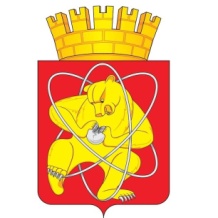 Городской округ«Закрытое административно – территориальное образование  Железногорск Красноярского края»АДМИНИСТРАЦИЯ ЗАТО г. ЖЕЛЕЗНОГОРСКПОСТАНОВЛЕНИЕ23.10.2020                                                                           	  	       		 	     № 2002г. ЖелезногорскО внесении изменений в постановление Администрации ЗАТО г. Железногорск от 06.11.2013 № 1758 «Об утверждении муниципальной программы «Развитие транспортной системы, содержание и благоустройство территории ЗАТО Железногорск»Руководствуясь статьей 16 Федерального закона от 06.10.2003 № 131-ФЗ «Об общих принципах организации местного самоуправления в Российской Федерации», статьей 13 Федерального закона от 08.11.2007 № 257-ФЗ «Об автомобильных дорогах и о дорожной деятельности в Российской Федерации и о внесении изменений в отдельные законодательные акты Российской Федерации», статьей 6 Федерального закона от 10.12.1995 
№ 196-ФЗ «О безопасности дорожного движения», Уставом ЗАТО Железногорск, в целях обеспечения удовлетворительного уровня технического состояния дорог местного значения, развития транспортной инфраструктуры и снижения аварийности на дорогах,ПОСТАНОВЛЯЮ:1. Внести следующие изменения в постановление Администрации ЗАТО г. Железногорск от 06.11.2013 № 1758 «Об утверждении муниципальной программы «Развитие транспортной системы, содержание и благоустройство территории ЗАТО Железногорск»:1.1. В приложении к постановлению:	- строку 10 таблицы раздела 1 «Паспорт муниципальной программы ЗАТО Железногорск» изложить в новой редакции:- последний абзац пункта 8 «8. Информация о мероприятиях муниципальной программы, реализуемых в рамках региональных проектов Красноярского края, федеральных проектов Российской Федерации в составе национальных проектов, принятых во исполнение Указа Президента Российской Федерации от 07.05.2018 № 204» паспорта муниципальной программы ЗАТО Железногорск «Развитие транспортной системы, содержание и благоустройство территории ЗАТО Железногорск» изложить в редакции:«Мероприятия, реализуемые в рамках федерального проекта «Безопасность дорожного движения» национального проекта «Безопасные и качественные автомобильные дороги», регионального проекта «Безопасность дорожного движения»:- Расходы на реализацию мероприятий, направленных на повышение безопасности дорожного движения;- Расходы на обустройство участков улично-дорожной сети вблизи образовательных организаций для обеспечения безопасности дорожного движения;- Расходы на проведение мероприятий, направленных на обеспечение безопасного участия детей в дорожном движении».1.2. Приложение № 1 «Перечень объектов муниципальной собственности ЗАТО Железногорск, подлежащих строительству, реконструкции, техническому перевооружению или приобретению» к муниципальной программе «Развитие транспортной системы, содержание и благоустройство территории ЗАТО Железногорск» изложить в новой редакции (Приложение № 1).1.3. Приложение № 2 «Информация о ресурсном обеспечении муниципальной программы за счет средств местного бюджета, в том числе средств, поступивших из бюджетов других уровней бюджетной системы» к муниципальной программе «Развитие транспортной системы, содержание и благоустройство территории ЗАТО Железногорск» изложить в новой редакции (Приложение № 2).1.4. Приложение № 3 «Информация об источниках финансирования подпрограмм, отдельных мероприятий муниципальной программы (средства местного бюджета, в том числе средства, поступившие из бюджетов других уровней бюджетной системы)» к муниципальной программе «Развитие транспортной системы, содержание и благоустройство территории ЗАТО Железногорск» изложить в новой редакции (Приложение № 3).1.5. В приложении 3.1 к муниципальной программе «Развитие транспортной системы, содержание и благоустройство территории ЗАТО Железногорск»:- строку 7 таблицы раздела 1 «Паспорт Подпрограммы № 1» изложить в новой редакции:1.6. Приложение № 2 «Перечень мероприятий подпрограммы «Осуществление дорожной деятельности в отношении автомобильных дорог местного значения» муниципальной программы «Развитие транспортной системы, содержание и благоустройство территории ЗАТО Железногорск»» изложить в новой редакции (Приложение № 4).1.7. В приложении 3.2 к муниципальной программе «Развитие транспортной системы, содержание и благоустройство территории ЗАТО Железногорск»:- строку 7 таблицы раздела 1 «Паспорт Подпрограммы № 2» изложить в новой редакции:1.8. Приложение № 2 «Перечень мероприятий подпрограммы «Повышение безопасности дорожного движения на дорогах общего пользования местного значения» муниципальной программы «Развитие транспортной системы, содержание и благоустройство территории ЗАТО Железногорск»» изложить в новой редакции (Приложение № 5).1.9. В приложении 3.3 к муниципальной программе «Развитие транспортной системы, содержание и благоустройство территории ЗАТО Железногорск»:- строку 7 таблицы раздела 1 «Паспорт Подпрограммы № 3» изложить в новой редакции:1.10. Приложение № 2 «Перечень мероприятий подпрограммы «Создание условий для предоставления транспортных услуг населению и организация транспортного обслуживания населения» муниципальной программы «Развитие транспортной системы, содержание и благоустройство территории ЗАТО Железногорск»» изложить в новой редакции (Приложение № 6).1.11. В приложении 3.4 к муниципальной программе «Развитие транспортной системы, содержание и благоустройство территории ЗАТО Железногорск»:- строку 7 таблицы раздела 1 «Паспорт Подпрограммы № 4» изложить в новой редакции:1.12. Приложение № 2 «Перечень мероприятий подпрограммы «Организация благоустройства территории» муниципальной программы «Развитие транспортной системы, содержание и благоустройство территории ЗАТО Железногорск»» изложить в новой редакции (Приложение № 7).2. Управлению внутреннего контроля Администрации ЗАТО г. Железногорск (Е.Н. Панченко) довести настоящее постановление до сведения населения через газету «Город и горожане».3. Отделу общественных связей Администрации ЗАТО г.Железногорск (И.С. Архипова) разместить настоящее постановление на официальном сайте городского округа «Закрытое административно-территориальное образование Железногорск Красноярского края» в информационно-телекоммуникационной сети «Интернет».4. Контроль над исполнением настоящего постановления возложить на первого заместителя Главы ЗАТО г. Железногорск по жилищно-коммунальному хозяйству А.А. Сергейкина.5. Настоящее постановление  вступает в силу после его официального опубликования.Глава ЗАТО г. Железногорск				           	      	   И.Г. КуксинИнформация по ресурсному обеспечению муниципальной программы, в том числе в разбивке по источникам финансирования по годам реализации программы     Финансирование программы на 2020 – 2022 годы составит 1 362 011 594,21 руб., в том числе за счет средств: федерального бюджета — 0,00 руб.,краевого бюджета — 426 852 500,00 руб.,том числе:      2020 г. — 149 199 200,00 руб.,      2021 г. — 136 712 500,00 руб.,      2022 г. — 140 940 800,00 руб.,местного бюджета — 935 159 094,21 руб. в том числе:      2020 г. — 347 292 326,21 руб.,      2021 г. — 295 138 134,00 руб.,      2022 г. — 292 728 634,00 руб.Информация по ресурсному обеспечению подпрограммы, в том числе в разбивке по источникам финансирования по годам реализации подпрограммыФинансирование подпрограммы на 2020 – 2022 годы составит 744 020 439,99 руб., в том числе за счет средств: федерального бюджета — 0,00 руб.,краевого бюджета — 415 191 500,00 руб.,      в том числе:      2020 г. — 138 322 000,00 руб.,      2021 г. — 136 320 600,00 руб.,      2022 г. — 140 548 900,00 руб.,местного бюджета — 328 828 939,99 руб.,      в том числе:      2020 г. — 143 471 821,99 руб.,      2021 г. — 92 678 559,00 руб.,      2022 г. — 92 678 559,00 руб.Информация по ресурсному обеспечению подпрограммы, в том числе в разбивке по источникам финансирования по годам реализации подпрограммыФинансирование подпрограммы на 2020 – 2022 годы составит 7 851 124,00 руб., в том числе за счет средств: федерального бюджета — 0,00 руб.,краевого бюджета — 5 163 900,00 руб.,      в том числе:      2020 г. — 4 380 100,00 руб.,      2021 г. — 391 900,00 руб.,      2022 г. — 391 900,00 руб.,местного бюджета — 2 687 224,00 руб.,      в том числе:      2020 г. — 1 947 224,00 руб.,      2021 г. — 370 000,00 руб.,      2022 г. — 370 000,00 руб.Информация по ресурсному обеспечению подпрограммы, в том числе в разбивке по источникам финансирования по годам реализации подпрограммы     Финансирование подпрограммы на 2020 – 2022 годы составит 366 536 100,00 руб., в том числе за счет средств: федерального бюджета — 0,00 руб.,краевого бюджета — 6 497 100,00 руб.,      в том числе:      2020 г. — 6 497 100,00 руб.,      2021 г. —0,00 руб.,      2022 г. —0,00 руб.,местного бюджета — 360 039 000,00 руб.,      в том числе:      2020 г. — 119 276 500,00 руб.,      2021 г. — 121 586 000,00 руб.,      2022 г. — 119 176 500,00 руб.Информация по ресурсному обеспечению подпрограммы, в том числе в разбивке по источникам финансирования по годам реализации подпрограммы     Финансирование подпрограммы на 2020 – 2022 годы составит 243 603 930,22 руб., в том числе за счет средств: федерального бюджета — 0,00 руб.,краевого бюджета — 0,00 руб.,местного бюджета — 243 603 930,22 руб.,      в том числе:      2020 г. — 82 596 780,22 руб.,      2021 г. — 80 503 575,00 руб.,      2022 г. — 80 503 575,00 руб.Приложение № 1к постановлению Администрации ЗАТО Железногорск
от23.10.2020 № 2002Приложение № 1к постановлению Администрации ЗАТО Железногорск
от23.10.2020 № 2002Приложение № 1к постановлению Администрации ЗАТО Железногорск
от23.10.2020 № 2002Приложение №1к муниципальной программе «Развитие транспортной системы, содержание и благоустройство территории ЗАТО Железногорск»Приложение №1к муниципальной программе «Развитие транспортной системы, содержание и благоустройство территории ЗАТО Железногорск»Приложение №1к муниципальной программе «Развитие транспортной системы, содержание и благоустройство территории ЗАТО Железногорск»Перечень объектов муниципальной собственности ЗАТО Железногорск,
подлежащих строительству, реконструкции, техническому перевооружению или приобретению Перечень объектов муниципальной собственности ЗАТО Железногорск,
подлежащих строительству, реконструкции, техническому перевооружению или приобретению Перечень объектов муниципальной собственности ЗАТО Железногорск,
подлежащих строительству, реконструкции, техническому перевооружению или приобретению Перечень объектов муниципальной собственности ЗАТО Железногорск,
подлежащих строительству, реконструкции, техническому перевооружению или приобретению Перечень объектов муниципальной собственности ЗАТО Железногорск,
подлежащих строительству, реконструкции, техническому перевооружению или приобретению Перечень объектов муниципальной собственности ЗАТО Железногорск,
подлежащих строительству, реконструкции, техническому перевооружению или приобретению Перечень объектов муниципальной собственности ЗАТО Железногорск,
подлежащих строительству, реконструкции, техническому перевооружению или приобретению Перечень объектов муниципальной собственности ЗАТО Железногорск,
подлежащих строительству, реконструкции, техническому перевооружению или приобретению Перечень объектов муниципальной собственности ЗАТО Железногорск,
подлежащих строительству, реконструкции, техническому перевооружению или приобретению Перечень объектов муниципальной собственности ЗАТО Железногорск,
подлежащих строительству, реконструкции, техническому перевооружению или приобретению Перечень объектов муниципальной собственности ЗАТО Железногорск,
подлежащих строительству, реконструкции, техническому перевооружению или приобретению рублейрублейрублейрублейрублейрублейрублейрублейрублейрублейрублей№
п/п№
п/пНаименование объекта, территория строительства (приобретения) *Мощность объекта с указанием единиц измеренияГоды строительства, реконструкции, технического перевооружения (приобретения) **Предполагаемая  (предельная) или сметная стоимость объекта ***Фактическое финансирование всего на 01.01 очередного финансового годаОстаток стоимости объекта в ценах контрактов на 01.01 очередного финансового года ****Объем бюджетных ассигнований, в том числе по годамОбъем бюджетных ассигнований, в том числе по годамОбъем бюджетных ассигнований, в том числе по годам№
п/п№
п/пНаименование объекта, территория строительства (приобретения) *Мощность объекта с указанием единиц измеренияГоды строительства, реконструкции, технического перевооружения (приобретения) **Предполагаемая  (предельная) или сметная стоимость объекта ***Фактическое финансирование всего на 01.01 очередного финансового годаОстаток стоимости объекта в ценах контрактов на 01.01 очередного финансового года ****202020212022112345678910Наименование подпрограммы 1: «Осуществление дорожной деятельности в отношении автомобильных дорог местного значения»Наименование подпрограммы 1: «Осуществление дорожной деятельности в отношении автомобильных дорог местного значения»Наименование подпрограммы 1: «Осуществление дорожной деятельности в отношении автомобильных дорог местного значения»Наименование подпрограммы 1: «Осуществление дорожной деятельности в отношении автомобильных дорог местного значения»Наименование подпрограммы 1: «Осуществление дорожной деятельности в отношении автомобильных дорог местного значения»Наименование подпрограммы 1: «Осуществление дорожной деятельности в отношении автомобильных дорог местного значения»Наименование подпрограммы 1: «Осуществление дорожной деятельности в отношении автомобильных дорог местного значения»Наименование подпрограммы 1: «Осуществление дорожной деятельности в отношении автомобильных дорог местного значения»Наименование подпрограммы 1: «Осуществление дорожной деятельности в отношении автомобильных дорог местного значения»Наименование подпрограммы 1: «Осуществление дорожной деятельности в отношении автомобильных дорог местного значения»Наименование подпрограммы 1: «Осуществление дорожной деятельности в отношении автомобильных дорог местного значения»1.Главный распорядитель 1: Администрация закрытого административно-территориального образования город ЖелезногорскГлавный распорядитель 1: Администрация закрытого административно-территориального образования город ЖелезногорскГлавный распорядитель 1: Администрация закрытого административно-территориального образования город ЖелезногорскГлавный распорядитель 1: Администрация закрытого административно-территориального образования город ЖелезногорскГлавный распорядитель 1: Администрация закрытого административно-территориального образования город ЖелезногорскГлавный распорядитель 1: Администрация закрытого административно-территориального образования город ЖелезногорскГлавный распорядитель 1: Администрация закрытого административно-территориального образования город ЖелезногорскГлавный распорядитель 1: Администрация закрытого административно-территориального образования город ЖелезногорскГлавный распорядитель 1: Администрация закрытого административно-территориального образования город ЖелезногорскГлавный распорядитель 1: Администрация закрытого административно-территориального образования город Железногорск1.1.Наименование мероприятия 1: Строительство внутриквартального проезда МКР №5 северная часть за счет средств муниципального дорожного фондаНаименование мероприятия 1: Строительство внутриквартального проезда МКР №5 северная часть за счет средств муниципального дорожного фондаНаименование мероприятия 1: Строительство внутриквартального проезда МКР №5 северная часть за счет средств муниципального дорожного фондаНаименование мероприятия 1: Строительство внутриквартального проезда МКР №5 северная часть за счет средств муниципального дорожного фондаНаименование мероприятия 1: Строительство внутриквартального проезда МКР №5 северная часть за счет средств муниципального дорожного фондаНаименование мероприятия 1: Строительство внутриквартального проезда МКР №5 северная часть за счет средств муниципального дорожного фондаНаименование мероприятия 1: Строительство внутриквартального проезда МКР №5 северная часть за счет средств муниципального дорожного фондаНаименование мероприятия 1: Строительство внутриквартального проезда МКР №5 северная часть за счет средств муниципального дорожного фондаНаименование мероприятия 1: Строительство внутриквартального проезда МКР №5 северная часть за счет средств муниципального дорожного фондаНаименование мероприятия 1: Строительство внутриквартального проезда МКР №5 северная часть за счет средств муниципального дорожного фонда1.1.1.1.1.Заказчик 1: МКУ "Управление капитального строительства"Заказчик 1: МКУ "Управление капитального строительства"Заказчик 1: МКУ "Управление капитального строительства"Заказчик 1: МКУ "Управление капитального строительства"Заказчик 1: МКУ "Управление капитального строительства"Заказчик 1: МКУ "Управление капитального строительства"Заказчик 1: МКУ "Управление капитального строительства"Заказчик 1: МКУ "Управление капитального строительства"Заказчик 1: МКУ "Управление капитального строительства"1.1.1.1.1.1.Объект 1: Строительство внутриквартального проезда МКР №5 северная часть за счет средств муниципального дорожного фондапротяженность — 760 метров, ширина проезда — 7 метров202049 500 000,000,0049 500 000,003 695 035,940,000,001.1.1.1.1.1.в том числе:в том числе:в том числе:в том числе:в том числе:в том числе:в том числе:в том числе:в том числе:1.1.1.1.1.1.        федеральный бюджет        федеральный бюджет        федеральный бюджет        федеральный бюджет        федеральный бюджет        федеральный бюджет0,000,000,001.1.1.1.1.1.        краевой бюджет        краевой бюджет        краевой бюджет        краевой бюджет        краевой бюджет        краевой бюджет0,000,000,001.1.1.1.1.1.        местный бюджет        местный бюджет        местный бюджет        местный бюджет        местный бюджет        местный бюджет3 695 035,940,000,001.1.Итого по мероприятию 1Итого по мероприятию 1Итого по мероприятию 1Итого по мероприятию 1Итого по мероприятию 1Итого по мероприятию 1Итого по мероприятию 13 695 035,940,000,001.1.в том числе:в том числе:в том числе:в том числе:в том числе:в том числе:в том числе:1.1.        федеральный бюджет        федеральный бюджет        федеральный бюджет        федеральный бюджет        федеральный бюджет        федеральный бюджет        федеральный бюджет0,000,000,001.1.        краевой бюджет        краевой бюджет        краевой бюджет        краевой бюджет        краевой бюджет        краевой бюджет        краевой бюджет0,000,000,001.1.        местный бюджет        местный бюджет        местный бюджет        местный бюджет        местный бюджет        местный бюджет        местный бюджет3 695 035,940,000,001.2.Наименование мероприятия 2: Строительство инженерных коммуникаций, проездов в районах индивидуальной жилой застройки (район ул. Саянская I очередь), (район ул. Саянская II очередь). Улично-дорожная сеть улицы Верхняя Саянская и Горный проезд за счет средств муниципального дорожного фондаНаименование мероприятия 2: Строительство инженерных коммуникаций, проездов в районах индивидуальной жилой застройки (район ул. Саянская I очередь), (район ул. Саянская II очередь). Улично-дорожная сеть улицы Верхняя Саянская и Горный проезд за счет средств муниципального дорожного фондаНаименование мероприятия 2: Строительство инженерных коммуникаций, проездов в районах индивидуальной жилой застройки (район ул. Саянская I очередь), (район ул. Саянская II очередь). Улично-дорожная сеть улицы Верхняя Саянская и Горный проезд за счет средств муниципального дорожного фондаНаименование мероприятия 2: Строительство инженерных коммуникаций, проездов в районах индивидуальной жилой застройки (район ул. Саянская I очередь), (район ул. Саянская II очередь). Улично-дорожная сеть улицы Верхняя Саянская и Горный проезд за счет средств муниципального дорожного фондаНаименование мероприятия 2: Строительство инженерных коммуникаций, проездов в районах индивидуальной жилой застройки (район ул. Саянская I очередь), (район ул. Саянская II очередь). Улично-дорожная сеть улицы Верхняя Саянская и Горный проезд за счет средств муниципального дорожного фондаНаименование мероприятия 2: Строительство инженерных коммуникаций, проездов в районах индивидуальной жилой застройки (район ул. Саянская I очередь), (район ул. Саянская II очередь). Улично-дорожная сеть улицы Верхняя Саянская и Горный проезд за счет средств муниципального дорожного фондаНаименование мероприятия 2: Строительство инженерных коммуникаций, проездов в районах индивидуальной жилой застройки (район ул. Саянская I очередь), (район ул. Саянская II очередь). Улично-дорожная сеть улицы Верхняя Саянская и Горный проезд за счет средств муниципального дорожного фондаНаименование мероприятия 2: Строительство инженерных коммуникаций, проездов в районах индивидуальной жилой застройки (район ул. Саянская I очередь), (район ул. Саянская II очередь). Улично-дорожная сеть улицы Верхняя Саянская и Горный проезд за счет средств муниципального дорожного фондаНаименование мероприятия 2: Строительство инженерных коммуникаций, проездов в районах индивидуальной жилой застройки (район ул. Саянская I очередь), (район ул. Саянская II очередь). Улично-дорожная сеть улицы Верхняя Саянская и Горный проезд за счет средств муниципального дорожного фондаНаименование мероприятия 2: Строительство инженерных коммуникаций, проездов в районах индивидуальной жилой застройки (район ул. Саянская I очередь), (район ул. Саянская II очередь). Улично-дорожная сеть улицы Верхняя Саянская и Горный проезд за счет средств муниципального дорожного фонда1.2.1.2.1.Заказчик 1: МКУ "Управление капитального строительства"Заказчик 1: МКУ "Управление капитального строительства"Заказчик 1: МКУ "Управление капитального строительства"Заказчик 1: МКУ "Управление капитального строительства"Заказчик 1: МКУ "Управление капитального строительства"Заказчик 1: МКУ "Управление капитального строительства"Заказчик 1: МКУ "Управление капитального строительства"Заказчик 1: МКУ "Управление капитального строительства"Заказчик 1: МКУ "Управление капитального строительства"1.2.1.2.1.1.Объект 1: Строительство инженерных коммуникаций, проездов в районах индивидуальной жилой застройки (район ул. Саянская I очередь), (район ул. Саянская II очередь). Улично-дорожная сеть улицы Верхняя Саянская и Горный проезд за счет средств муниципального дорожного фонда1 очередь: протяженность — 1118 метров, ширина проезда — 7 метров; 2 очередь: протяженность — 1642 метров, ширина проезда — 7 метров 202071 500 000,000,0071 500 000,002 986 897,630,000,001.2.1.2.1.1.в том числе:в том числе:в том числе:в том числе:в том числе:в том числе:в том числе:в том числе:в том числе:1.2.1.2.1.1.        федеральный бюджет        федеральный бюджет        федеральный бюджет        федеральный бюджет        федеральный бюджет        федеральный бюджет0,000,000,001.2.1.2.1.1.        краевой бюджет        краевой бюджет        краевой бюджет        краевой бюджет        краевой бюджет        краевой бюджет0,000,000,001.2.1.2.1.1.        местный бюджет        местный бюджет        местный бюджет        местный бюджет        местный бюджет        местный бюджет2 986 897,630,000,001.2.Итого по мероприятию 2Итого по мероприятию 2Итого по мероприятию 2Итого по мероприятию 2Итого по мероприятию 2Итого по мероприятию 2Итого по мероприятию 22 986 897,630,000,001.2.в том числе:в том числе:в том числе:в том числе:в том числе:в том числе:в том числе:1.2.        федеральный бюджет        федеральный бюджет        федеральный бюджет        федеральный бюджет        федеральный бюджет        федеральный бюджет        федеральный бюджет0,000,000,001.2.        краевой бюджет        краевой бюджет        краевой бюджет        краевой бюджет        краевой бюджет        краевой бюджет        краевой бюджет0,000,000,001.2.        местный бюджет        местный бюджет        местный бюджет        местный бюджет        местный бюджет        местный бюджет        местный бюджет2 986 897,630,000,001.3.Наименование мероприятия 3: Строительство проездов в районах индивидуальной жилой застройки (район ул.Енисейская) за счет средств муниципального дорожного фондаНаименование мероприятия 3: Строительство проездов в районах индивидуальной жилой застройки (район ул.Енисейская) за счет средств муниципального дорожного фондаНаименование мероприятия 3: Строительство проездов в районах индивидуальной жилой застройки (район ул.Енисейская) за счет средств муниципального дорожного фондаНаименование мероприятия 3: Строительство проездов в районах индивидуальной жилой застройки (район ул.Енисейская) за счет средств муниципального дорожного фондаНаименование мероприятия 3: Строительство проездов в районах индивидуальной жилой застройки (район ул.Енисейская) за счет средств муниципального дорожного фондаНаименование мероприятия 3: Строительство проездов в районах индивидуальной жилой застройки (район ул.Енисейская) за счет средств муниципального дорожного фондаНаименование мероприятия 3: Строительство проездов в районах индивидуальной жилой застройки (район ул.Енисейская) за счет средств муниципального дорожного фондаНаименование мероприятия 3: Строительство проездов в районах индивидуальной жилой застройки (район ул.Енисейская) за счет средств муниципального дорожного фондаНаименование мероприятия 3: Строительство проездов в районах индивидуальной жилой застройки (район ул.Енисейская) за счет средств муниципального дорожного фондаНаименование мероприятия 3: Строительство проездов в районах индивидуальной жилой застройки (район ул.Енисейская) за счет средств муниципального дорожного фонда1.3.1.3.1.Заказчик 1: МКУ "Управление капитального строительства"Заказчик 1: МКУ "Управление капитального строительства"Заказчик 1: МКУ "Управление капитального строительства"Заказчик 1: МКУ "Управление капитального строительства"Заказчик 1: МКУ "Управление капитального строительства"Заказчик 1: МКУ "Управление капитального строительства"Заказчик 1: МКУ "Управление капитального строительства"Заказчик 1: МКУ "Управление капитального строительства"Заказчик 1: МКУ "Управление капитального строительства"1.3.1.3.1.1.Объект 1: Строительство проездов в районах индивидуальной жилой застройки (район ул.Енисейская) за счет средств муниципального дорожного фонда протяженность — 800 метров, ширина проезда — 7 метров202055 000 000,000,0055 000 000,004 212 906,530,000,001.3.1.3.1.1.в том числе:в том числе:в том числе:в том числе:в том числе:в том числе:в том числе:в том числе:в том числе:1.3.1.3.1.1.        федеральный бюджет        федеральный бюджет        федеральный бюджет        федеральный бюджет        федеральный бюджет        федеральный бюджет0,000,000,001.3.1.3.1.1.        краевой бюджет        краевой бюджет        краевой бюджет        краевой бюджет        краевой бюджет        краевой бюджет0,000,000,001.3.1.3.1.1.        местный бюджет        местный бюджет        местный бюджет        местный бюджет        местный бюджет        местный бюджет4 212 906,530,000,001.3.Итого по мероприятию 3Итого по мероприятию 3Итого по мероприятию 3Итого по мероприятию 3Итого по мероприятию 3Итого по мероприятию 3Итого по мероприятию 34 212 906,530,000,001.3.в том числе:в том числе:в том числе:в том числе:в том числе:в том числе:в том числе:1.3.        федеральный бюджет        федеральный бюджет        федеральный бюджет        федеральный бюджет        федеральный бюджет        федеральный бюджет        федеральный бюджет0,000,000,001.3.        краевой бюджет        краевой бюджет        краевой бюджет        краевой бюджет        краевой бюджет        краевой бюджет        краевой бюджет0,000,000,001.3.        местный бюджет        местный бюджет        местный бюджет        местный бюджет        местный бюджет        местный бюджет        местный бюджет4 212 906,530,000,001.4.Наименование мероприятия 4: Строительство, реконструкция проездов в районах индивидуальной жилой застройки (район ветлечебницы) за счет средств муниципального дорожного фондаНаименование мероприятия 4: Строительство, реконструкция проездов в районах индивидуальной жилой застройки (район ветлечебницы) за счет средств муниципального дорожного фондаНаименование мероприятия 4: Строительство, реконструкция проездов в районах индивидуальной жилой застройки (район ветлечебницы) за счет средств муниципального дорожного фондаНаименование мероприятия 4: Строительство, реконструкция проездов в районах индивидуальной жилой застройки (район ветлечебницы) за счет средств муниципального дорожного фондаНаименование мероприятия 4: Строительство, реконструкция проездов в районах индивидуальной жилой застройки (район ветлечебницы) за счет средств муниципального дорожного фондаНаименование мероприятия 4: Строительство, реконструкция проездов в районах индивидуальной жилой застройки (район ветлечебницы) за счет средств муниципального дорожного фондаНаименование мероприятия 4: Строительство, реконструкция проездов в районах индивидуальной жилой застройки (район ветлечебницы) за счет средств муниципального дорожного фондаНаименование мероприятия 4: Строительство, реконструкция проездов в районах индивидуальной жилой застройки (район ветлечебницы) за счет средств муниципального дорожного фондаНаименование мероприятия 4: Строительство, реконструкция проездов в районах индивидуальной жилой застройки (район ветлечебницы) за счет средств муниципального дорожного фондаНаименование мероприятия 4: Строительство, реконструкция проездов в районах индивидуальной жилой застройки (район ветлечебницы) за счет средств муниципального дорожного фонда1.4.1.4.1.Заказчик 1: МКУ "Управление капитального строительства"Заказчик 1: МКУ "Управление капитального строительства"Заказчик 1: МКУ "Управление капитального строительства"Заказчик 1: МКУ "Управление капитального строительства"Заказчик 1: МКУ "Управление капитального строительства"Заказчик 1: МКУ "Управление капитального строительства"Заказчик 1: МКУ "Управление капитального строительства"Заказчик 1: МКУ "Управление капитального строительства"Заказчик 1: МКУ "Управление капитального строительства"1.4.1.4.1.1.Объект 1: Строительство, реконструкция проездов в районах индивидуальной жилой застройки (район ветлечебницы) за счет средств муниципального дорожного фондапротяженность — 460 метров, ширина проезда — 7 метров202055 000 000,000,0055 000 000,002 965 580,290,000,001.4.1.4.1.1.в том числе:в том числе:в том числе:в том числе:в том числе:в том числе:в том числе:в том числе:в том числе:1.4.1.4.1.1.        федеральный бюджет        федеральный бюджет        федеральный бюджет        федеральный бюджет        федеральный бюджет        федеральный бюджет0,000,000,001.4.1.4.1.1.        краевой бюджет        краевой бюджет        краевой бюджет        краевой бюджет        краевой бюджет        краевой бюджет0,000,000,001.4.1.4.1.1.        местный бюджет        местный бюджет        местный бюджет        местный бюджет        местный бюджет        местный бюджет2 965 580,290,000,001.4.Итого по мероприятию 4Итого по мероприятию 4Итого по мероприятию 4Итого по мероприятию 4Итого по мероприятию 4Итого по мероприятию 4Итого по мероприятию 42 965 580,290,000,001.4.в том числе:в том числе:в том числе:в том числе:в том числе:в том числе:в том числе:1.4.        федеральный бюджет        федеральный бюджет        федеральный бюджет        федеральный бюджет        федеральный бюджет        федеральный бюджет        федеральный бюджет0,000,000,001.4.        краевой бюджет        краевой бюджет        краевой бюджет        краевой бюджет        краевой бюджет        краевой бюджет        краевой бюджет0,000,000,001.4.        местный бюджет        местный бюджет        местный бюджет        местный бюджет        местный бюджет        местный бюджет        местный бюджет2 965 580,290,000,00Итого по Главному распорядителю 1: Администрация закрытого административно-территориального образования город ЖелезногорскИтого по Главному распорядителю 1: Администрация закрытого административно-территориального образования город ЖелезногорскИтого по Главному распорядителю 1: Администрация закрытого административно-территориального образования город ЖелезногорскИтого по Главному распорядителю 1: Администрация закрытого административно-территориального образования город ЖелезногорскИтого по Главному распорядителю 1: Администрация закрытого административно-территориального образования город ЖелезногорскИтого по Главному распорядителю 1: Администрация закрытого административно-территориального образования город ЖелезногорскИтого по Главному распорядителю 1: Администрация закрытого административно-территориального образования город Железногорск13 860 420,390,000,00в том числе:в том числе:в том числе:в том числе:в том числе:в том числе:в том числе:        федеральный бюджет        федеральный бюджет        федеральный бюджет        федеральный бюджет        федеральный бюджет        федеральный бюджет        федеральный бюджет0,000,000,00        краевой бюджет        краевой бюджет        краевой бюджет        краевой бюджет        краевой бюджет        краевой бюджет        краевой бюджет0,000,000,00        местный бюджет        местный бюджет        местный бюджет        местный бюджет        местный бюджет        местный бюджет        местный бюджет13 860 420,390,000,00Итого по подпрограмме 1: «Осуществление дорожной деятельности в отношении автомобильных дорог местного значения»Итого по подпрограмме 1: «Осуществление дорожной деятельности в отношении автомобильных дорог местного значения»Итого по подпрограмме 1: «Осуществление дорожной деятельности в отношении автомобильных дорог местного значения»Итого по подпрограмме 1: «Осуществление дорожной деятельности в отношении автомобильных дорог местного значения»Итого по подпрограмме 1: «Осуществление дорожной деятельности в отношении автомобильных дорог местного значения»Итого по подпрограмме 1: «Осуществление дорожной деятельности в отношении автомобильных дорог местного значения»Итого по подпрограмме 1: «Осуществление дорожной деятельности в отношении автомобильных дорог местного значения»13 860 420,390,000,00в том числе:в том числе:в том числе:в том числе:в том числе:в том числе:в том числе:        федеральный бюджет        федеральный бюджет        федеральный бюджет        федеральный бюджет        федеральный бюджет        федеральный бюджет        федеральный бюджет0,000,000,00        краевой бюджет        краевой бюджет        краевой бюджет        краевой бюджет        краевой бюджет        краевой бюджет        краевой бюджет0,000,000,00        местный бюджет        местный бюджет        местный бюджет        местный бюджет        местный бюджет        местный бюджет        местный бюджет13 860 420,390,000,00Итого по программе: «Развитие транспортной системы, содержание и благоустройство территории ЗАТО Железногорск»Итого по программе: «Развитие транспортной системы, содержание и благоустройство территории ЗАТО Железногорск»Итого по программе: «Развитие транспортной системы, содержание и благоустройство территории ЗАТО Железногорск»Итого по программе: «Развитие транспортной системы, содержание и благоустройство территории ЗАТО Железногорск»Итого по программе: «Развитие транспортной системы, содержание и благоустройство территории ЗАТО Железногорск»Итого по программе: «Развитие транспортной системы, содержание и благоустройство территории ЗАТО Железногорск»Итого по программе: «Развитие транспортной системы, содержание и благоустройство территории ЗАТО Железногорск»13 860 420,390,000,00в том числе:в том числе:в том числе:в том числе:в том числе:в том числе:в том числе:        федеральный бюджет        федеральный бюджет        федеральный бюджет        федеральный бюджет        федеральный бюджет        федеральный бюджет        федеральный бюджет0,000,000,00        краевой бюджет        краевой бюджет        краевой бюджет        краевой бюджет        краевой бюджет        краевой бюджет        краевой бюджет0,000,000,00        местный бюджет        местный бюджет        местный бюджет        местный бюджет        местный бюджет        местный бюджет        местный бюджет13 860 420,390,000,00В том числе по главному распорядителю 1: Администрация закрытого административно-территориального образования город ЖелезногорскВ том числе по главному распорядителю 1: Администрация закрытого административно-территориального образования город ЖелезногорскВ том числе по главному распорядителю 1: Администрация закрытого административно-территориального образования город ЖелезногорскВ том числе по главному распорядителю 1: Администрация закрытого административно-территориального образования город ЖелезногорскВ том числе по главному распорядителю 1: Администрация закрытого административно-территориального образования город ЖелезногорскВ том числе по главному распорядителю 1: Администрация закрытого административно-территориального образования город ЖелезногорскВ том числе по главному распорядителю 1: Администрация закрытого административно-территориального образования город Железногорск13 860 420,390,000,00в том числе:в том числе:в том числе:в том числе:в том числе:в том числе:в том числе:        федеральный бюджет        федеральный бюджет        федеральный бюджет        федеральный бюджет        федеральный бюджет        федеральный бюджет        федеральный бюджет0,000,000,00        краевой бюджет        краевой бюджет        краевой бюджет        краевой бюджет        краевой бюджет        краевой бюджет        краевой бюджет0,000,000,00        местный бюджет        местный бюджет        местный бюджет        местный бюджет        местный бюджет        местный бюджет        местный бюджет13 860 420,390,000,00Руководитель Управления городского хозяйстваРуководитель Управления городского хозяйстваРуководитель Управления городского хозяйстваРуководитель Управления городского хозяйстваА.Ф. ТельмановаПриложение № 2
к постановлению Администрации ЗАТО Железногорск
от 23.10.2020 № 2002Приложение № 2
к постановлению Администрации ЗАТО Железногорск
от 23.10.2020 № 2002Приложение № 2Приложение № 2к муниципальной программек муниципальной программе"Развитие транспортной системы, содержание и благоустройство территории ЗАТО Железногорск""Развитие транспортной системы, содержание и благоустройство территории ЗАТО Железногорск"Информация о ресурсном обеспечении муниципальной программы за счет средств местного бюджета, в том числе средств, 
поступивших из бюджетов других уровней бюджетной системыИнформация о ресурсном обеспечении муниципальной программы за счет средств местного бюджета, в том числе средств, 
поступивших из бюджетов других уровней бюджетной системыИнформация о ресурсном обеспечении муниципальной программы за счет средств местного бюджета, в том числе средств, 
поступивших из бюджетов других уровней бюджетной системыИнформация о ресурсном обеспечении муниципальной программы за счет средств местного бюджета, в том числе средств, 
поступивших из бюджетов других уровней бюджетной системыИнформация о ресурсном обеспечении муниципальной программы за счет средств местного бюджета, в том числе средств, 
поступивших из бюджетов других уровней бюджетной системыИнформация о ресурсном обеспечении муниципальной программы за счет средств местного бюджета, в том числе средств, 
поступивших из бюджетов других уровней бюджетной системыИнформация о ресурсном обеспечении муниципальной программы за счет средств местного бюджета, в том числе средств, 
поступивших из бюджетов других уровней бюджетной системыИнформация о ресурсном обеспечении муниципальной программы за счет средств местного бюджета, в том числе средств, 
поступивших из бюджетов других уровней бюджетной системыИнформация о ресурсном обеспечении муниципальной программы за счет средств местного бюджета, в том числе средств, 
поступивших из бюджетов других уровней бюджетной системыИнформация о ресурсном обеспечении муниципальной программы за счет средств местного бюджета, в том числе средств, 
поступивших из бюджетов других уровней бюджетной системыИнформация о ресурсном обеспечении муниципальной программы за счет средств местного бюджета, в том числе средств, 
поступивших из бюджетов других уровней бюджетной системыИнформация о ресурсном обеспечении муниципальной программы за счет средств местного бюджета, в том числе средств, 
поступивших из бюджетов других уровней бюджетной системыИнформация о ресурсном обеспечении муниципальной программы за счет средств местного бюджета, в том числе средств, 
поступивших из бюджетов других уровней бюджетной системыИнформация о ресурсном обеспечении муниципальной программы за счет средств местного бюджета, в том числе средств, 
поступивших из бюджетов других уровней бюджетной системыИнформация о ресурсном обеспечении муниципальной программы за счет средств местного бюджета, в том числе средств, 
поступивших из бюджетов других уровней бюджетной системыИнформация о ресурсном обеспечении муниципальной программы за счет средств местного бюджета, в том числе средств, 
поступивших из бюджетов других уровней бюджетной системыИнформация о ресурсном обеспечении муниципальной программы за счет средств местного бюджета, в том числе средств, 
поступивших из бюджетов других уровней бюджетной системыИнформация о ресурсном обеспечении муниципальной программы за счет средств местного бюджета, в том числе средств, 
поступивших из бюджетов других уровней бюджетной системырублейНаименование показателяНаименование показателяКБККБККБККБК20202020202020202021202120212021202120222022Итого на периодНаименование показателяНаименование показателяКЦСРКВСРКФСРКВР20202020202020202021202120212021202120222022Итого на периодМуниципальная программа "Развитие транспортной системы, содержание и благоустройство территории ЗАТО Железногорск"Муниципальная программа "Развитие транспортной системы, содержание и благоустройство территории ЗАТО Железногорск"1200000000496 491 526,21496 491 526,21496 491 526,21496 491 526,21431 850 634,00431 850 634,00431 850 634,00431 850 634,00431 850 634,00433 669 434,00433 669 434,001 362 011 594,21Подпрограмма "Осуществление дорожной деятельности в отношении автомобильных дорог местного значения"Подпрограмма "Осуществление дорожной деятельности в отношении автомобильных дорог местного значения"1210000000281 793 821,99281 793 821,99281 793 821,99281 793 821,99228 999 159,00228 999 159,00228 999 159,00228 999 159,00228 999 159,00233 227 459,00233 227 459,00744 020 439,99Ремонт автомобильных дорог общего пользования местного значения за счет средств муниципального дорожного фондаРемонт автомобильных дорог общего пользования местного значения за счет средств муниципального дорожного фонда1210000130300 000,00300 000,00300 000,00300 000,000,000,000,000,000,000,000,00300 000,00Администрация закрытого административно-территориального образования город ЖелезногорскАдминистрация закрытого административно-территориального образования город Железногорск1210000130009300 000,00300 000,00300 000,00300 000,000,000,000,000,000,000,000,00300 000,00Дорожное хозяйство (дорожные фонды)Дорожное хозяйство (дорожные фонды)12100001300090409300 000,00300 000,00300 000,00300 000,000,000,000,000,000,000,000,00300 000,00Закупка товаров, работ и услуг для обеспечения государственных (муниципальных) нуждЗакупка товаров, работ и услуг для обеспечения государственных (муниципальных) нужд12100001300090409200300 000,00300 000,00300 000,00300 000,000,000,000,000,000,000,000,00300 000,00Иные закупки товаров, работ и услуг для обеспечения государственных (муниципальных) нуждИные закупки товаров, работ и услуг для обеспечения государственных (муниципальных) нужд12100001300090409240300 000,00300 000,00300 000,00300 000,000,000,000,000,000,000,000,00300 000,00Строительство внутриквартального проезда МКР №5 северная часть за счет средств муниципального дорожного фондаСтроительство внутриквартального проезда МКР №5 северная часть за счет средств муниципального дорожного фонда12100002003 695 035,943 695 035,943 695 035,943 695 035,940,000,000,000,000,000,000,003 695 035,94Администрация закрытого административно-территориального образования город ЖелезногорскАдминистрация закрытого административно-территориального образования город Железногорск12100002000093 695 035,943 695 035,943 695 035,943 695 035,940,000,000,000,000,000,000,003 695 035,94Дорожное хозяйство (дорожные фонды)Дорожное хозяйство (дорожные фонды)121000020000904093 695 035,943 695 035,943 695 035,943 695 035,940,000,000,000,000,000,000,003 695 035,94Капитальные вложения в объекты государственной (муниципальной) собственностиКапитальные вложения в объекты государственной (муниципальной) собственности121000020000904094003 695 035,943 695 035,943 695 035,943 695 035,940,000,000,000,000,000,000,003 695 035,94Бюджетные инвестицииБюджетные инвестиции121000020000904094103 695 035,943 695 035,943 695 035,943 695 035,940,000,000,000,000,000,000,003 695 035,94Строительство инженерных коммуникаций, проездов в районах индивидуальной жилой застройки (район ул. Саянская I очередь), (район ул. Саянская II очередь). Улично-дорожная сеть улицы Верхняя Саянская и Горный проезд за счет средств муниципального дорожного фонда.Строительство инженерных коммуникаций, проездов в районах индивидуальной жилой застройки (район ул. Саянская I очередь), (район ул. Саянская II очередь). Улично-дорожная сеть улицы Верхняя Саянская и Горный проезд за счет средств муниципального дорожного фонда.12100002202 986 897,632 986 897,632 986 897,632 986 897,630,000,000,000,000,000,000,002 986 897,63Администрация закрытого административно-территориального образования город ЖелезногорскАдминистрация закрытого административно-территориального образования город Железногорск12100002200092 986 897,632 986 897,632 986 897,632 986 897,630,000,000,000,000,000,000,002 986 897,63Дорожное хозяйство (дорожные фонды)Дорожное хозяйство (дорожные фонды)121000022000904092 986 897,632 986 897,632 986 897,632 986 897,630,000,000,000,000,000,000,002 986 897,63Капитальные вложения в объекты государственной (муниципальной) собственностиКапитальные вложения в объекты государственной (муниципальной) собственности121000022000904094002 986 897,632 986 897,632 986 897,632 986 897,630,000,000,000,000,000,000,002 986 897,63Бюджетные инвестицииБюджетные инвестиции121000022000904094102 986 897,632 986 897,632 986 897,632 986 897,630,000,000,000,000,000,000,002 986 897,63Строительство проездов в районах индивидуальной жилой застройки (район ул.Енисейская) за счет средств муниципального дорожного фондаСтроительство проездов в районах индивидуальной жилой застройки (район ул.Енисейская) за счет средств муниципального дорожного фонда12100002304 212 906,534 212 906,534 212 906,534 212 906,530,000,000,000,000,000,000,004 212 906,53Администрация закрытого административно-территориального образования город ЖелезногорскАдминистрация закрытого административно-территориального образования город Железногорск12100002300094 212 906,534 212 906,534 212 906,534 212 906,530,000,000,000,000,000,000,004 212 906,53Дорожное хозяйство (дорожные фонды)Дорожное хозяйство (дорожные фонды)121000023000904094 212 906,534 212 906,534 212 906,534 212 906,530,000,000,000,000,000,000,004 212 906,53Капитальные вложения в объекты государственной (муниципальной) собственностиКапитальные вложения в объекты государственной (муниципальной) собственности121000023000904094004 212 906,534 212 906,534 212 906,534 212 906,530,000,000,000,000,000,000,004 212 906,53Бюджетные инвестицииБюджетные инвестиции121000023000904094104 212 906,534 212 906,534 212 906,534 212 906,530,000,000,000,000,000,000,004 212 906,53Строительство, реконструкция проездов в районах индивидуальной жилой застройки (район ветлечебницы) за счет средств муниципального дорожного фондаСтроительство, реконструкция проездов в районах индивидуальной жилой застройки (район ветлечебницы) за счет средств муниципального дорожного фонда12100002402 965 580,292 965 580,292 965 580,292 965 580,290,000,000,000,000,000,000,002 965 580,29Администрация закрытого административно-территориального образования город ЖелезногорскАдминистрация закрытого административно-территориального образования город Железногорск12100002400092 965 580,292 965 580,292 965 580,292 965 580,290,000,000,000,000,000,000,002 965 580,29Дорожное хозяйство (дорожные фонды)Дорожное хозяйство (дорожные фонды)121000024000904092 965 580,292 965 580,292 965 580,292 965 580,290,000,000,000,000,000,000,002 965 580,29Капитальные вложения в объекты государственной (муниципальной) собственностиКапитальные вложения в объекты государственной (муниципальной) собственности121000024000904094002 965 580,292 965 580,292 965 580,292 965 580,290,000,000,000,000,000,000,002 965 580,29Бюджетные инвестицииБюджетные инвестиции121000024000904094102 965 580,292 965 580,292 965 580,292 965 580,290,000,000,000,000,000,000,002 965 580,29Приобретение основных средств для осуществления дорожной деятельностиПриобретение основных средств для осуществления дорожной деятельности121000026030 364 497,6030 364 497,6030 364 497,6030 364 497,600,000,000,000,000,000,000,0030 364 497,60Администрация закрытого административно-территориального образования город ЖелезногорскАдминистрация закрытого административно-территориального образования город Железногорск121000026000930 364 497,6030 364 497,6030 364 497,6030 364 497,600,000,000,000,000,000,000,0030 364 497,60Дорожное хозяйство (дорожные фонды)Дорожное хозяйство (дорожные фонды)1210000260009040930 364 497,6030 364 497,6030 364 497,6030 364 497,600,000,000,000,000,000,000,0030 364 497,60Предоставление субсидий бюджетным, автономным учреждениям и иным некоммерческим организациямПредоставление субсидий бюджетным, автономным учреждениям и иным некоммерческим организациям1210000260009040960030 364 497,6030 364 497,6030 364 497,6030 364 497,600,000,000,000,000,000,000,0030 364 497,60Субсидии бюджетным учреждениямСубсидии бюджетным учреждениям1210000260009040961030 364 497,6030 364 497,6030 364 497,6030 364 497,600,000,000,000,000,000,000,0030 364 497,60Расходы на содержание автомобильных дорог общего пользования местного значения за счет средств муниципального дорожного фондаРасходы на содержание автомобильных дорог общего пользования местного значения за счет средств муниципального дорожного фонда12100002705 804 195,005 804 195,005 804 195,005 804 195,000,000,000,000,000,000,000,005 804 195,00Администрация закрытого административно-территориального образования город ЖелезногорскАдминистрация закрытого административно-территориального образования город Железногорск12100002700095 804 195,005 804 195,005 804 195,005 804 195,000,000,000,000,000,000,000,005 804 195,00Дорожное хозяйство (дорожные фонды)Дорожное хозяйство (дорожные фонды)121000027000904095 804 195,005 804 195,005 804 195,005 804 195,000,000,000,000,000,000,000,005 804 195,00Предоставление субсидий бюджетным, автономным учреждениям и иным некоммерческим организациямПредоставление субсидий бюджетным, автономным учреждениям и иным некоммерческим организациям121000027000904096005 804 195,005 804 195,005 804 195,005 804 195,000,000,000,000,000,000,000,005 804 195,00Субсидии бюджетным учреждениямСубсидии бюджетным учреждениям121000027000904096105 804 195,005 804 195,005 804 195,005 804 195,000,000,000,000,000,000,000,005 804 195,00Расходы на содержание автомобильных дорог общего пользования местного значения муниципальных районов, городских округов, городских и сельских поселений за счет средств муниципального дорожного фондаРасходы на содержание автомобильных дорог общего пользования местного значения муниципальных районов, городских округов, городских и сельских поселений за счет средств муниципального дорожного фонда12100S5080194 338 202,00194 338 202,00194 338 202,00194 338 202,00197 790 683,00197 790 683,00197 790 683,00197 790 683,00197 790 683,00202 018 983,00202 018 983,00594 147 868,00Администрация закрытого административно-территориального образования город ЖелезногорскАдминистрация закрытого административно-территориального образования город Железногорск12100S5080009194 338 202,00194 338 202,00194 338 202,00194 338 202,00197 790 683,00197 790 683,00197 790 683,00197 790 683,00197 790 683,00202 018 983,00202 018 983,00594 147 868,00Дорожное хозяйство (дорожные фонды)Дорожное хозяйство (дорожные фонды)12100S50800090409194 338 202,00194 338 202,00194 338 202,00194 338 202,00197 790 683,00197 790 683,00197 790 683,00197 790 683,00197 790 683,00202 018 983,00202 018 983,00594 147 868,00Предоставление субсидий бюджетным, автономным учреждениям и иным некоммерческим организациямПредоставление субсидий бюджетным, автономным учреждениям и иным некоммерческим организациям12100S50800090409600194 338 202,00194 338 202,00194 338 202,00194 338 202,00197 790 683,00197 790 683,00197 790 683,00197 790 683,00197 790 683,00202 018 983,00202 018 983,00594 147 868,00Субсидии бюджетным учреждениямСубсидии бюджетным учреждениям12100S50800090409610194 338 202,00194 338 202,00194 338 202,00194 338 202,00197 790 683,00197 790 683,00197 790 683,00197 790 683,00197 790 683,00202 018 983,00202 018 983,00594 147 868,00Расходы на капитальный ремонт и ремонт автомобильных дорог общего пользования местного значения за счет средств муниципального дорожного фондаРасходы на капитальный ремонт и ремонт автомобильных дорог общего пользования местного значения за счет средств муниципального дорожного фонда12100S509030 261 007,0030 261 007,0030 261 007,0030 261 007,0031 208 476,0031 208 476,0031 208 476,0031 208 476,0031 208 476,0031 208 476,0031 208 476,0092 677 959,00Администрация закрытого административно-территориального образования город ЖелезногорскАдминистрация закрытого административно-территориального образования город Железногорск12100S509000930 261 007,0030 261 007,0030 261 007,0030 261 007,0031 208 476,0031 208 476,0031 208 476,0031 208 476,0031 208 476,0031 208 476,0031 208 476,0092 677 959,00Дорожное хозяйство (дорожные фонды)Дорожное хозяйство (дорожные фонды)12100S5090009040930 261 007,0030 261 007,0030 261 007,0030 261 007,0031 208 476,0031 208 476,0031 208 476,0031 208 476,0031 208 476,0031 208 476,0031 208 476,0092 677 959,00Закупка товаров, работ и услуг для обеспечения государственных (муниципальных) нуждЗакупка товаров, работ и услуг для обеспечения государственных (муниципальных) нужд12100S5090009040920030 261 007,0030 261 007,0030 261 007,0030 261 007,0031 208 476,0031 208 476,0031 208 476,0031 208 476,0031 208 476,0031 208 476,0031 208 476,0092 677 959,00Иные закупки товаров, работ и услуг для обеспечения государственных (муниципальных) нуждИные закупки товаров, работ и услуг для обеспечения государственных (муниципальных) нужд12100S5090009040924030 261 007,0030 261 007,0030 261 007,0030 261 007,0031 208 476,0031 208 476,0031 208 476,0031 208 476,0031 208 476,0031 208 476,0031 208 476,0092 677 959,00Расходы за счет иных межбюджетных трансфертов за содействие развитию налогового потенциалаРасходы за счет иных межбюджетных трансфертов за содействие развитию налогового потенциала12100S74506 865 500,006 865 500,006 865 500,006 865 500,000,000,000,000,000,000,000,006 865 500,00Администрация закрытого административно-территориального образования город ЖелезногорскАдминистрация закрытого административно-территориального образования город Железногорск12100S74500096 865 500,006 865 500,006 865 500,006 865 500,000,000,000,000,000,000,000,006 865 500,00Дорожное хозяйство (дорожные фонды)Дорожное хозяйство (дорожные фонды)12100S745000904096 865 500,006 865 500,006 865 500,006 865 500,000,000,000,000,000,000,000,006 865 500,00Закупка товаров, работ и услуг для обеспечения государственных (муниципальных) нуждЗакупка товаров, работ и услуг для обеспечения государственных (муниципальных) нужд12100S745000904092006 865 500,006 865 500,006 865 500,006 865 500,000,000,000,000,000,000,000,006 865 500,00Иные закупки товаров, работ и услуг для обеспечения государственных (муниципальных) нуждИные закупки товаров, работ и услуг для обеспечения государственных (муниципальных) нужд12100S745000904092406 865 500,006 865 500,006 865 500,006 865 500,000,000,000,000,000,000,000,006 865 500,00Подпрограмма "Повышение безопасности дорожного движения на дорогах общего пользования местного значения"Подпрограмма "Повышение безопасности дорожного движения на дорогах общего пользования местного значения"12200000006 327 324,006 327 324,006 327 324,006 327 324,00761 900,00761 900,00761 900,00761 900,00761 900,00761 900,00761 900,007 851 124,00Временное перемещение, хранение, оценка и утилизация брошенных и бесхозяйных транспортных средств на территории ЗАТО ЖелезногорскВременное перемещение, хранение, оценка и утилизация брошенных и бесхозяйных транспортных средств на территории ЗАТО Железногорск1220000010200 000,00200 000,00200 000,00200 000,00200 000,00200 000,00200 000,00200 000,00200 000,00200 000,00200 000,00600 000,00Администрация закрытого административно-территориального образования город ЖелезногорскАдминистрация закрытого административно-территориального образования город Железногорск1220000010009200 000,00200 000,00200 000,00200 000,00200 000,00200 000,00200 000,00200 000,00200 000,00200 000,00200 000,00600 000,00БлагоустройствоБлагоустройство12200000100090503200 000,00200 000,00200 000,00200 000,00200 000,00200 000,00200 000,00200 000,00200 000,00200 000,00200 000,00600 000,00Закупка товаров, работ и услуг для обеспечения государственных (муниципальных) нуждЗакупка товаров, работ и услуг для обеспечения государственных (муниципальных) нужд12200000100090503200200 000,00200 000,00200 000,00200 000,00200 000,00200 000,00200 000,00200 000,00200 000,00200 000,00200 000,00600 000,00Иные закупки товаров, работ и услуг для обеспечения государственных (муниципальных) нуждИные закупки товаров, работ и услуг для обеспечения государственных (муниципальных) нужд12200000100090503240200 000,00200 000,00200 000,00200 000,00200 000,00200 000,00200 000,00200 000,00200 000,00200 000,00200 000,00600 000,00Проведение конкурсов по тематике "Безопасность дорожного движения в ЗАТО Железногорск"Проведение конкурсов по тематике "Безопасность дорожного движения в ЗАТО Железногорск"12200000200,000,000,000,0080 000,0080 000,0080 000,0080 000,0080 000,0080 000,0080 000,00160 000,00Администрация закрытого административно-территориального образования город ЖелезногорскАдминистрация закрытого административно-территориального образования город Железногорск12200000200090,000,000,000,0080 000,0080 000,0080 000,0080 000,0080 000,0080 000,0080 000,00160 000,00Другие общегосударственные вопросыДругие общегосударственные вопросы122000002000901130,000,000,000,0080 000,0080 000,0080 000,0080 000,0080 000,0080 000,0080 000,00160 000,00Закупка товаров, работ и услуг для обеспечения государственных (муниципальных) нуждЗакупка товаров, работ и услуг для обеспечения государственных (муниципальных) нужд122000002000901132000,000,000,000,0080 000,0080 000,0080 000,0080 000,0080 000,0080 000,0080 000,00160 000,00Иные закупки товаров, работ и услуг для обеспечения государственных (муниципальных) нуждИные закупки товаров, работ и услуг для обеспечения государственных (муниципальных) нужд122000002000901132400,000,000,000,0080 000,0080 000,0080 000,0080 000,0080 000,0080 000,0080 000,00160 000,00Организация социальной рекламы и печатной продукции по безопасности дорожного движенияОрганизация социальной рекламы и печатной продукции по безопасности дорожного движения122000003090 000,0090 000,0090 000,0090 000,0090 000,0090 000,0090 000,0090 000,0090 000,0090 000,0090 000,00270 000,00Администрация закрытого административно-территориального образования город ЖелезногорскАдминистрация закрытого административно-территориального образования город Железногорск122000003000990 000,0090 000,0090 000,0090 000,0090 000,0090 000,0090 000,0090 000,0090 000,0090 000,0090 000,00270 000,00Другие общегосударственные вопросыДругие общегосударственные вопросы1220000030009011390 000,0090 000,0090 000,0090 000,0090 000,0090 000,0090 000,0090 000,0090 000,0090 000,0090 000,00270 000,00Закупка товаров, работ и услуг для обеспечения государственных (муниципальных) нуждЗакупка товаров, работ и услуг для обеспечения государственных (муниципальных) нужд1220000030009011320090 000,0090 000,0090 000,0090 000,0090 000,0090 000,0090 000,0090 000,0090 000,0090 000,0090 000,00270 000,00Иные закупки товаров, работ и услуг для обеспечения государственных (муниципальных) нуждИные закупки товаров, работ и услуг для обеспечения государственных (муниципальных) нужд1220000030009011324090 000,0090 000,0090 000,0090 000,0090 000,0090 000,0090 000,0090 000,0090 000,0090 000,0090 000,00270 000,00Уплата административных штрафов и иных платежейУплата административных штрафов и иных платежей12200000401 000 000,001 000 000,001 000 000,001 000 000,000,000,000,000,000,000,000,001 000 000,00Администрация закрытого административно-территориального образования город ЖелезногорскАдминистрация закрытого административно-территориального образования город Железногорск12200000400091 000 000,001 000 000,001 000 000,001 000 000,000,000,000,000,000,000,000,001 000 000,00Другие общегосударственные вопросыДругие общегосударственные вопросы122000004000901131 000 000,001 000 000,001 000 000,001 000 000,000,000,000,000,000,000,000,001 000 000,00Иные бюджетные ассигнованияИные бюджетные ассигнования122000004000901138001 000 000,001 000 000,001 000 000,001 000 000,000,000,000,000,000,000,000,001 000 000,00Уплата налогов, сборов и иных платежейУплата налогов, сборов и иных платежей122000004000901138501 000 000,001 000 000,001 000 000,001 000 000,000,000,000,000,000,000,000,001 000 000,00Расходы на реализацию мероприятий, направленных на повышение безопасности дорожного движенияРасходы на реализацию мероприятий, направленных на повышение безопасности дорожного движения122R310601405 000,00405 000,00405 000,00405 000,00391 900,00391 900,00391 900,00391 900,00391 900,00391 900,00391 900,001 188 800,00Администрация закрытого административно-территориального образования город ЖелезногорскАдминистрация закрытого административно-территориального образования город Железногорск122R310601009405 000,00405 000,00405 000,00405 000,00391 900,00391 900,00391 900,00391 900,00391 900,00391 900,00391 900,001 188 800,00Дорожное хозяйство (дорожные фонды)Дорожное хозяйство (дорожные фонды)122R3106010090409405 000,00405 000,00405 000,00405 000,00391 900,00391 900,00391 900,00391 900,00391 900,00391 900,00391 900,001 188 800,00Закупка товаров, работ и услуг для обеспечения государственных (муниципальных) нуждЗакупка товаров, работ и услуг для обеспечения государственных (муниципальных) нужд122R3106010090409200405 000,00405 000,00405 000,00405 000,00391 900,00391 900,00391 900,00391 900,00391 900,00391 900,00391 900,001 188 800,00Иные закупки товаров, работ и услуг для обеспечения государственных (муниципальных) нуждИные закупки товаров, работ и услуг для обеспечения государственных (муниципальных) нужд122R3106010090409240405 000,00405 000,00405 000,00405 000,00391 900,00391 900,00391 900,00391 900,00391 900,00391 900,00391 900,001 188 800,00Расходы на проведение мероприятий, направленных на обеспечение безопасного участия детей в дорожном движенииРасходы на проведение мероприятий, направленных на обеспечение безопасного участия детей в дорожном движении122R373980276 700,00276 700,00276 700,00276 700,000,000,000,000,000,000,000,00276 700,00Муниципальное казенное учреждение "Управление образования"Муниципальное казенное учреждение "Управление образования"122R373980734276 700,00276 700,00276 700,00276 700,000,000,000,000,000,000,000,00276 700,00Дошкольное образованиеДошкольное образование122R3739807340701214 500,00214 500,00214 500,00214 500,000,000,000,000,000,000,000,00214 500,00Предоставление субсидий бюджетным, автономным учреждениям и иным некоммерческим организациямПредоставление субсидий бюджетным, автономным учреждениям и иным некоммерческим организациям122R3739807340701600214 500,00214 500,00214 500,00214 500,000,000,000,000,000,000,000,00214 500,00Субсидии бюджетным учреждениямСубсидии бюджетным учреждениям122R3739807340701610214 500,00214 500,00214 500,00214 500,000,000,000,000,000,000,000,00214 500,00Общее образованиеОбщее образование122R373980734070262 200,0062 200,0062 200,0062 200,000,000,000,000,000,000,000,0062 200,00Предоставление субсидий бюджетным, автономным учреждениям и иным некоммерческим организациямПредоставление субсидий бюджетным, автономным учреждениям и иным некоммерческим организациям122R373980734070260062 200,0062 200,0062 200,0062 200,000,000,000,000,000,000,000,0062 200,00Субсидии бюджетным учреждениямСубсидии бюджетным учреждениям122R373980734070261060 392,0060 392,0060 392,0060 392,000,000,000,000,000,000,000,0060 392,00Субсидии автономным учреждениямСубсидии автономным учреждениям122R37398073407026201 808,001 808,001 808,001 808,000,000,000,000,000,000,000,001 808,00Расходы на обустройство участков улично-дорожной сети вблизи образовательных организаций для обеспечения безопасности дорожного движенияРасходы на обустройство участков улично-дорожной сети вблизи образовательных организаций для обеспечения безопасности дорожного движения122R3742704 355 624,004 355 624,004 355 624,004 355 624,000,000,000,000,000,000,000,004 355 624,00Администрация закрытого административно-территориального образования город ЖелезногорскАдминистрация закрытого административно-территориального образования город Железногорск122R3742700094 355 624,004 355 624,004 355 624,004 355 624,000,000,000,000,000,000,000,004 355 624,00Дорожное хозяйство (дорожные фонды)Дорожное хозяйство (дорожные фонды)122R37427000904094 355 624,004 355 624,004 355 624,004 355 624,000,000,000,000,000,000,000,004 355 624,00Закупка товаров, работ и услуг для обеспечения государственных (муниципальных) нуждЗакупка товаров, работ и услуг для обеспечения государственных (муниципальных) нужд122R37427000904092004 355 624,004 355 624,004 355 624,004 355 624,000,000,000,000,000,000,000,004 355 624,00Иные закупки товаров, работ и услуг для обеспечения государственных (муниципальных) нуждИные закупки товаров, работ и услуг для обеспечения государственных (муниципальных) нужд122R37427000904092404 355 624,004 355 624,004 355 624,004 355 624,000,000,000,000,000,000,000,004 355 624,00Подпрограмма "Создание условий для предоставления транспортных услуг населению и организация транспортного обслуживания населения"Подпрограмма "Создание условий для предоставления транспортных услуг населению и организация транспортного обслуживания населения"1230000000125 773 600,00125 773 600,00125 773 600,00125 773 600,00121 586 000,00121 586 000,00121 586 000,00121 586 000,00121 586 000,00119 176 500,00119 176 500,00366 536 100,00Организация регулярных перевозок пассажирским автомобильным транспортом по муниципальным маршрутамОрганизация регулярных перевозок пассажирским автомобильным транспортом по муниципальным маршрутам1230000040119 276 500,00119 276 500,00119 276 500,00119 276 500,00121 586 000,00121 586 000,00121 586 000,00121 586 000,00121 586 000,00119 176 500,00119 176 500,00360 039 000,00Администрация закрытого административно-территориального образования город ЖелезногорскАдминистрация закрытого административно-территориального образования город Железногорск1230000040009119 276 500,00119 276 500,00119 276 500,00119 276 500,00121 586 000,00121 586 000,00121 586 000,00121 586 000,00121 586 000,00119 176 500,00119 176 500,00360 039 000,00ТранспортТранспорт12300000400090408119 276 500,00119 276 500,00119 276 500,00119 276 500,00121 586 000,00121 586 000,00121 586 000,00121 586 000,00121 586 000,00119 176 500,00119 176 500,00360 039 000,00Закупка товаров, работ и услуг для обеспечения государственных (муниципальных) нуждЗакупка товаров, работ и услуг для обеспечения государственных (муниципальных) нужд12300000400090408200119 276 500,00119 276 500,00119 276 500,00119 276 500,00121 586 000,00121 586 000,00121 586 000,00121 586 000,00121 586 000,00119 176 500,00119 176 500,00360 039 000,00Иные закупки товаров, работ и услуг для обеспечения государственных (муниципальных) нуждИные закупки товаров, работ и услуг для обеспечения государственных (муниципальных) нужд12300000400090408240119 276 500,00119 276 500,00119 276 500,00119 276 500,00121 586 000,00121 586 000,00121 586 000,00121 586 000,00121 586 000,00119 176 500,00119 176 500,00360 039 000,00Расходы связанные с компенсацией юридическим лицам (за исключением государственных и муниципальных учреждений) и индивидуальным предпринимателям, осуществляющим регулярные перевозки пассажиров автомобильным и городским наземным электрическим транспортом по муниципальным маршрутам, части фактически понесенных затрат на топливо и (или) электроэнергию на движение, проведение профилактических мероприятий и дезинфекции подвижного состава общественного транспорта в целях недопущения распространения новой коронавирусной инфекции, вызванной 2019 nCoVРасходы связанные с компенсацией юридическим лицам (за исключением государственных и муниципальных учреждений) и индивидуальным предпринимателям, осуществляющим регулярные перевозки пассажиров автомобильным и городским наземным электрическим транспортом по муниципальным маршрутам, части фактически понесенных затрат на топливо и (или) электроэнергию на движение, проведение профилактических мероприятий и дезинфекции подвижного состава общественного транспорта в целях недопущения распространения новой коронавирусной инфекции, вызванной 2019 nCoV12300740206 497 100,006 497 100,006 497 100,006 497 100,000,000,000,000,000,000,000,006 497 100,00Администрация закрытого административно-территориального образования город ЖелезногорскАдминистрация закрытого административно-территориального образования город Железногорск12300740200096 497 100,006 497 100,006 497 100,006 497 100,000,000,000,000,000,000,000,006 497 100,00ТранспортТранспорт123007402000904086 497 100,006 497 100,006 497 100,006 497 100,000,000,000,000,000,000,000,006 497 100,00Иные бюджетные ассигнованияИные бюджетные ассигнования123007402000904088006 497 100,006 497 100,006 497 100,006 497 100,000,000,000,000,000,000,000,006 497 100,00Субсидии юридическим лицам (кроме некоммерческих организаций), индивидуальным предпринимателям, физическим лицам - производителям товаров, работ, услугСубсидии юридическим лицам (кроме некоммерческих организаций), индивидуальным предпринимателям, физическим лицам - производителям товаров, работ, услуг123007402000904088106 497 100,006 497 100,006 497 100,006 497 100,000,000,000,000,000,000,000,006 497 100,00Подпрограмма "Организация благоустройства территории"Подпрограмма "Организация благоустройства территории"124000000082 596 780,2282 596 780,2282 596 780,2282 596 780,2280 503 575,0080 503 575,0080 503 575,0080 503 575,0080 503 575,0080 503 575,0080 503 575,00243 603 930,22Содержание сетей уличного освещенияСодержание сетей уличного освещения124000001054 729 763,0054 729 763,0054 729 763,0054 729 763,0053 517 866,0053 517 866,0053 517 866,0053 517 866,0053 517 866,0053 517 866,0053 517 866,00161 765 495,00Администрация закрытого административно-территориального образования город ЖелезногорскАдминистрация закрытого административно-территориального образования город Железногорск124000001000954 729 763,0054 729 763,0054 729 763,0054 729 763,0053 517 866,0053 517 866,0053 517 866,0053 517 866,0053 517 866,0053 517 866,0053 517 866,00161 765 495,00БлагоустройствоБлагоустройство1240000010009050354 729 763,0054 729 763,0054 729 763,0054 729 763,0053 517 866,0053 517 866,0053 517 866,0053 517 866,0053 517 866,0053 517 866,0053 517 866,00161 765 495,00Закупка товаров, работ и услуг для обеспечения государственных (муниципальных) нуждЗакупка товаров, работ и услуг для обеспечения государственных (муниципальных) нужд1240000010009050320024 084 897,0024 084 897,0024 084 897,0024 084 897,0022 873 000,0022 873 000,0022 873 000,0022 873 000,0022 873 000,0022 873 000,0022 873 000,0069 830 897,00Иные закупки товаров, работ и услуг для обеспечения государственных (муниципальных) нуждИные закупки товаров, работ и услуг для обеспечения государственных (муниципальных) нужд1240000010009050324024 084 897,0024 084 897,0024 084 897,0024 084 897,0022 873 000,0022 873 000,0022 873 000,0022 873 000,0022 873 000,0022 873 000,0022 873 000,0069 830 897,00Иные бюджетные ассигнованияИные бюджетные ассигнования1240000010009050380030 644 866,0030 644 866,0030 644 866,0030 644 866,0030 644 866,0030 644 866,0030 644 866,0030 644 866,0030 644 866,0030 644 866,0030 644 866,0091 934 598,00Субсидии юридическим лицам (кроме некоммерческих организаций), индивидуальным предпринимателям, физическим лицам - производителям товаров, работ, услугСубсидии юридическим лицам (кроме некоммерческих организаций), индивидуальным предпринимателям, физическим лицам - производителям товаров, работ, услуг1240000010009050381030 644 866,0030 644 866,0030 644 866,0030 644 866,0030 644 866,0030 644 866,0030 644 866,0030 644 866,0030 644 866,0030 644 866,0030 644 866,0091 934 598,00Содержание прочих объектов благоустройстваСодержание прочих объектов благоустройства12400000201 276 807,221 276 807,221 276 807,221 276 807,221 376 513,001 376 513,001 376 513,001 376 513,001 376 513,001 376 513,001 376 513,004 029 833,22Администрация закрытого административно-территориального образования город ЖелезногорскАдминистрация закрытого административно-территориального образования город Железногорск12400000200091 276 807,221 276 807,221 276 807,221 276 807,221 376 513,001 376 513,001 376 513,001 376 513,001 376 513,001 376 513,001 376 513,004 029 833,22БлагоустройствоБлагоустройство124000002000905031 276 807,221 276 807,221 276 807,221 276 807,221 376 513,001 376 513,001 376 513,001 376 513,001 376 513,001 376 513,001 376 513,004 029 833,22Закупка товаров, работ и услуг для обеспечения государственных (муниципальных) нуждЗакупка товаров, работ и услуг для обеспечения государственных (муниципальных) нужд12400000200090503200810 539,22810 539,22810 539,22810 539,22910 245,00910 245,00910 245,00910 245,00910 245,00910 245,00910 245,002 631 029,22Иные закупки товаров, работ и услуг для обеспечения государственных (муниципальных) нуждИные закупки товаров, работ и услуг для обеспечения государственных (муниципальных) нужд12400000200090503240810 539,22810 539,22810 539,22810 539,22910 245,00910 245,00910 245,00910 245,00910 245,00910 245,00910 245,002 631 029,22Иные бюджетные ассигнованияИные бюджетные ассигнования12400000200090503800466 268,00466 268,00466 268,00466 268,00466 268,00466 268,00466 268,00466 268,00466 268,00466 268,00466 268,001 398 804,00Субсидии юридическим лицам (кроме некоммерческих организаций), индивидуальным предпринимателям, физическим лицам - производителям товаров, работ, услугСубсидии юридическим лицам (кроме некоммерческих организаций), индивидуальным предпринимателям, физическим лицам - производителям товаров, работ, услуг12400000200090503810466 268,00466 268,00466 268,00466 268,00466 268,00466 268,00466 268,00466 268,00466 268,00466 268,00466 268,001 398 804,00Демонтаж, хранение или в необходимых случаях уничтожение рекламных конструкций, установленных и (или) эксплуатируемых без разрешений, срок действия которых не истекДемонтаж, хранение или в необходимых случаях уничтожение рекламных конструкций, установленных и (или) эксплуатируемых без разрешений, срок действия которых не истек124000006040 000,0040 000,0040 000,0040 000,0040 000,0040 000,0040 000,0040 000,0040 000,0040 000,0040 000,00120 000,00Администрация закрытого административно-территориального образования город ЖелезногорскАдминистрация закрытого административно-территориального образования город Железногорск124000006000940 000,0040 000,0040 000,0040 000,0040 000,0040 000,0040 000,0040 000,0040 000,0040 000,0040 000,00120 000,00БлагоустройствоБлагоустройство1240000060009050340 000,0040 000,0040 000,0040 000,0040 000,0040 000,0040 000,0040 000,0040 000,0040 000,0040 000,00120 000,00Закупка товаров, работ и услуг для обеспечения государственных (муниципальных) нуждЗакупка товаров, работ и услуг для обеспечения государственных (муниципальных) нужд1240000060009050320040 000,0040 000,0040 000,0040 000,0040 000,0040 000,0040 000,0040 000,0040 000,0040 000,0040 000,00120 000,00Иные закупки товаров, работ и услуг для обеспечения государственных (муниципальных) нуждИные закупки товаров, работ и услуг для обеспечения государственных (муниципальных) нужд1240000060009050324040 000,0040 000,0040 000,0040 000,0040 000,0040 000,0040 000,0040 000,0040 000,0040 000,0040 000,00120 000,00Содержание территорий общего пользованияСодержание территорий общего пользования124000007026 550 210,0026 550 210,0026 550 210,0026 550 210,0025 569 196,0025 569 196,0025 569 196,0025 569 196,0025 569 196,0025 569 196,0025 569 196,0077 688 602,00Администрация закрытого административно-территориального образования город ЖелезногорскАдминистрация закрытого административно-территориального образования город Железногорск124000007000926 550 210,0026 550 210,0026 550 210,0026 550 210,0025 569 196,0025 569 196,0025 569 196,0025 569 196,0025 569 196,0025 569 196,0025 569 196,0077 688 602,00БлагоустройствоБлагоустройство1240000070009050326 550 210,0026 550 210,0026 550 210,0026 550 210,0025 569 196,0025 569 196,0025 569 196,0025 569 196,0025 569 196,0025 569 196,0025 569 196,0077 688 602,00Предоставление субсидий бюджетным, автономным учреждениям и иным некоммерческим организациямПредоставление субсидий бюджетным, автономным учреждениям и иным некоммерческим организациям1240000070009050360026 550 210,0026 550 210,0026 550 210,0026 550 210,0025 569 196,0025 569 196,0025 569 196,0025 569 196,0025 569 196,0025 569 196,0025 569 196,0077 688 602,00Субсидии бюджетным учреждениямСубсидии бюджетным учреждениям1240000070009050361026 550 210,0026 550 210,0026 550 210,0026 550 210,0025 569 196,0025 569 196,0025 569 196,0025 569 196,0025 569 196,0025 569 196,0025 569 196,0077 688 602,00Руководитель Управления городского хозяйстваРуководитель Управления городского хозяйстваРуководитель Управления городского хозяйстваА.Ф. ТельмановаПриложение № 3
к постановлению Администрации ЗАТО Железногорск
от 23.10.2020 № 2002Приложение № 3
к постановлению Администрации ЗАТО Железногорск
от 23.10.2020 № 2002Приложение № 3
к постановлению Администрации ЗАТО Железногорск
от 23.10.2020 № 2002Приложение № 3к муниципальной программе "Развитие транспортной системы, содержание и благоустройство территории ЗАТО Железногорск"Приложение № 3к муниципальной программе "Развитие транспортной системы, содержание и благоустройство территории ЗАТО Железногорск"Приложение № 3к муниципальной программе "Развитие транспортной системы, содержание и благоустройство территории ЗАТО Железногорск"Информация об источниках финансирования подпрограмм, отдельных мероприятий муниципальной программы (средства местного бюджета, в том числе средства, поступившие из бюджетов других уровней бюджетной системы)Информация об источниках финансирования подпрограмм, отдельных мероприятий муниципальной программы (средства местного бюджета, в том числе средства, поступившие из бюджетов других уровней бюджетной системы)Информация об источниках финансирования подпрограмм, отдельных мероприятий муниципальной программы (средства местного бюджета, в том числе средства, поступившие из бюджетов других уровней бюджетной системы)Информация об источниках финансирования подпрограмм, отдельных мероприятий муниципальной программы (средства местного бюджета, в том числе средства, поступившие из бюджетов других уровней бюджетной системы)Информация об источниках финансирования подпрограмм, отдельных мероприятий муниципальной программы (средства местного бюджета, в том числе средства, поступившие из бюджетов других уровней бюджетной системы)Информация об источниках финансирования подпрограмм, отдельных мероприятий муниципальной программы (средства местного бюджета, в том числе средства, поступившие из бюджетов других уровней бюджетной системы)Информация об источниках финансирования подпрограмм, отдельных мероприятий муниципальной программы (средства местного бюджета, в том числе средства, поступившие из бюджетов других уровней бюджетной системы)СтатусНаименование муниципальной программы, подпрограммы муниципальной программыУровень бюджетной системы / источники финансированияОценка расходов (руб.), годыОценка расходов (руб.), годыОценка расходов (руб.), годыОценка расходов (руб.), годыСтатусНаименование муниципальной программы, подпрограммы муниципальной программыУровень бюджетной системы / источники финансированияОценка расходов (руб.), годыОценка расходов (руб.), годыОценка расходов (руб.), годыОценка расходов (руб.), годыСтатусНаименование муниципальной программы, подпрограммы муниципальной программыУровень бюджетной системы / источники финансированияОценка расходов (руб.), годыОценка расходов (руб.), годыОценка расходов (руб.), годыОценка расходов (руб.), годыСтатусНаименование муниципальной программы, подпрограммы муниципальной программыУровень бюджетной системы / источники финансирования2020
год2021
год2022
годИтого на периодМуниципальная
программаРазвитие транспортной системы, содержание и благоустройство территории ЗАТО Железногорсквсего496 491 526,21431 850 634,00433 669 434,001 362 011 594,21Муниципальная
программаРазвитие транспортной системы, содержание и благоустройство территории ЗАТО Железногорск      в том числе:Муниципальная
программаРазвитие транспортной системы, содержание и благоустройство территории ЗАТО Железногорск      федеральный бюджет0,000,000,000,00Муниципальная
программаРазвитие транспортной системы, содержание и благоустройство территории ЗАТО Железногорск      краевой бюджет149 199 200,00136 712 500,00140 940 800,00426 852 500,00Муниципальная
программаРазвитие транспортной системы, содержание и благоустройство территории ЗАТО Железногорск      местный бюджет347 292 326,21295 138 134,00292 728 634,00935 159 094,21Подпрограмма 1Осуществление дорожной деятельности в отношении автомобильных дорог местного значениявсего281 793 821,99228 999 159,00233 227 459,00744 020 439,99Подпрограмма 1Осуществление дорожной деятельности в отношении автомобильных дорог местного значения      в том числе:Подпрограмма 1Осуществление дорожной деятельности в отношении автомобильных дорог местного значения      федеральный бюджет0,000,000,000,00Подпрограмма 1Осуществление дорожной деятельности в отношении автомобильных дорог местного значения      краевой бюджет138 322 000,00136 320 600,00140 548 900,00415 191 500,00Подпрограмма 1Осуществление дорожной деятельности в отношении автомобильных дорог местного значения      местный бюджет143 471 821,9992 678 559,0092 678 559,00328 828 939,99Подпрограмма 2Повышение безопасности дорожного движения на дорогах общего пользования местного значениявсего6 327 324,00761 900,00761 900,007 851 124,00Подпрограмма 2Повышение безопасности дорожного движения на дорогах общего пользования местного значения      в том числе:Подпрограмма 2Повышение безопасности дорожного движения на дорогах общего пользования местного значения      федеральный бюджет0,000,000,000,00Подпрограмма 2Повышение безопасности дорожного движения на дорогах общего пользования местного значения      краевой бюджет4 380 100,00391 900,00391 900,005 163 900,00Подпрограмма 2Повышение безопасности дорожного движения на дорогах общего пользования местного значения      местный бюджет1 947 224,00370 000,00370 000,002 687 224,00Подпрограмма 3Создание условий для предоставления транспортных услуг населению и организация транспортного обслуживания населениявсего125 773 600,00121 586 000,00119 176 500,00366 536 100,00Подпрограмма 3Создание условий для предоставления транспортных услуг населению и организация транспортного обслуживания населения      в том числе:Подпрограмма 3Создание условий для предоставления транспортных услуг населению и организация транспортного обслуживания населения      федеральный бюджет0,000,000,000,00Подпрограмма 3Создание условий для предоставления транспортных услуг населению и организация транспортного обслуживания населения      краевой бюджет6 497 100,000,000,006 497 100,00Подпрограмма 3Создание условий для предоставления транспортных услуг населению и организация транспортного обслуживания населения      местный бюджет119 276 500,00121 586 000,00119 176 500,00360 039 000,00Подпрограмма 4Организация благоустройства территориивсего82 596 780,2280 503 575,0080 503 575,00243 603 930,22Подпрограмма 4Организация благоустройства территории      в том числе:Подпрограмма 4Организация благоустройства территории      федеральный бюджет0,000,000,000,00Подпрограмма 4Организация благоустройства территории      краевой бюджет0,000,000,000,00Подпрограмма 4Организация благоустройства территории      местный бюджет82 596 780,2280 503 575,0080 503 575,00243 603 930,22Руководитель Управления городского хозяйстваРуководитель Управления городского хозяйстваА.Ф. ТельмановаА.Ф. ТельмановаПриложение № 4
к постановлению Администрации ЗАТО Железногорск
от 23.10.2020 № 2002Приложение № 4
к постановлению Администрации ЗАТО Железногорск
от 23.10.2020 № 2002Приложение № 4
к постановлению Администрации ЗАТО Железногорск
от 23.10.2020 № 2002Приложение № 2к подпрограмме «Осуществление дорожной деятельности в отношении автомобильных дорог местного значения»Приложение № 2к подпрограмме «Осуществление дорожной деятельности в отношении автомобильных дорог местного значения»Приложение № 2к подпрограмме «Осуществление дорожной деятельности в отношении автомобильных дорог местного значения»Перечень мероприятий подпрограммы «Осуществление дорожной деятельности в отношении автомобильных дорог местного значения»
муниципальной программы «Развитие транспортной системы, содержание и благоустройство территории ЗАТО Железногорск»Перечень мероприятий подпрограммы «Осуществление дорожной деятельности в отношении автомобильных дорог местного значения»
муниципальной программы «Развитие транспортной системы, содержание и благоустройство территории ЗАТО Железногорск»Перечень мероприятий подпрограммы «Осуществление дорожной деятельности в отношении автомобильных дорог местного значения»
муниципальной программы «Развитие транспортной системы, содержание и благоустройство территории ЗАТО Железногорск»Перечень мероприятий подпрограммы «Осуществление дорожной деятельности в отношении автомобильных дорог местного значения»
муниципальной программы «Развитие транспортной системы, содержание и благоустройство территории ЗАТО Железногорск»Перечень мероприятий подпрограммы «Осуществление дорожной деятельности в отношении автомобильных дорог местного значения»
муниципальной программы «Развитие транспортной системы, содержание и благоустройство территории ЗАТО Железногорск»Перечень мероприятий подпрограммы «Осуществление дорожной деятельности в отношении автомобильных дорог местного значения»
муниципальной программы «Развитие транспортной системы, содержание и благоустройство территории ЗАТО Железногорск»Перечень мероприятий подпрограммы «Осуществление дорожной деятельности в отношении автомобильных дорог местного значения»
муниципальной программы «Развитие транспортной системы, содержание и благоустройство территории ЗАТО Железногорск»Перечень мероприятий подпрограммы «Осуществление дорожной деятельности в отношении автомобильных дорог местного значения»
муниципальной программы «Развитие транспортной системы, содержание и благоустройство территории ЗАТО Железногорск»Перечень мероприятий подпрограммы «Осуществление дорожной деятельности в отношении автомобильных дорог местного значения»
муниципальной программы «Развитие транспортной системы, содержание и благоустройство территории ЗАТО Железногорск»Перечень мероприятий подпрограммы «Осуществление дорожной деятельности в отношении автомобильных дорог местного значения»
муниципальной программы «Развитие транспортной системы, содержание и благоустройство территории ЗАТО Железногорск»Перечень мероприятий подпрограммы «Осуществление дорожной деятельности в отношении автомобильных дорог местного значения»
муниципальной программы «Развитие транспортной системы, содержание и благоустройство территории ЗАТО Железногорск»Цели, задачи, мероприятия подпрограммыНаименование главного распорядителя бюджетных средствКБККБККБККБКРасходы, рублейРасходы, рублейРасходы, рублейРасходы, рублейОжидаемый результат от реализации подпрограммного мероприятия (в натуральном выражении)Цели, задачи, мероприятия подпрограммыНаименование главного распорядителя бюджетных средствКБККБККБККБКРасходы, рублейРасходы, рублейРасходы, рублейРасходы, рублейОжидаемый результат от реализации подпрограммного мероприятия (в натуральном выражении)Цели, задачи, мероприятия подпрограммыНаименование главного распорядителя бюджетных средствКЦСРКВСРКФСРКВР2020
год2021
год2022
годИтого на периодОжидаемый результат от реализации подпрограммного мероприятия (в натуральном выражении)Цель подпрограммы: Осуществление дорожной деятельности в отношении автомобильных дорог местного значенияЦель подпрограммы: Осуществление дорожной деятельности в отношении автомобильных дорог местного значенияЦель подпрограммы: Осуществление дорожной деятельности в отношении автомобильных дорог местного значенияЦель подпрограммы: Осуществление дорожной деятельности в отношении автомобильных дорог местного значенияЦель подпрограммы: Осуществление дорожной деятельности в отношении автомобильных дорог местного значенияЦель подпрограммы: Осуществление дорожной деятельности в отношении автомобильных дорог местного значенияЦель подпрограммы: Осуществление дорожной деятельности в отношении автомобильных дорог местного значенияЦель подпрограммы: Осуществление дорожной деятельности в отношении автомобильных дорог местного значенияЦель подпрограммы: Осуществление дорожной деятельности в отношении автомобильных дорог местного значенияЦель подпрограммы: Осуществление дорожной деятельности в отношении автомобильных дорог местного значенияЦель подпрограммы: Осуществление дорожной деятельности в отношении автомобильных дорог местного значенияЗадача 1. Обеспечения выполнения работ по комплексному содержанию автомобильных дорогЗадача 1. Обеспечения выполнения работ по комплексному содержанию автомобильных дорогЗадача 1. Обеспечения выполнения работ по комплексному содержанию автомобильных дорогЗадача 1. Обеспечения выполнения работ по комплексному содержанию автомобильных дорогЗадача 1. Обеспечения выполнения работ по комплексному содержанию автомобильных дорогЗадача 1. Обеспечения выполнения работ по комплексному содержанию автомобильных дорогЗадача 1. Обеспечения выполнения работ по комплексному содержанию автомобильных дорогЗадача 1. Обеспечения выполнения работ по комплексному содержанию автомобильных дорогЗадача 1. Обеспечения выполнения работ по комплексному содержанию автомобильных дорогЗадача 1. Обеспечения выполнения работ по комплексному содержанию автомобильных дорогЗадача 1. Обеспечения выполнения работ по комплексному содержанию автомобильных дорогРасходы на содержание автомобильных дорог общего пользования местного значения муниципальных районов, городских округов, городских и сельских поселений за счет средств муниципального дорожного фондаАдминистрация закрытого административно-территориального образования город Железногорск12100S50800090409610194 338 202,00197 790 683,00202 018 983,00594 147 868,00Средства бюджета Красноярского края и бюджета ЗАТО Железногорск на содержание дорог общего пользования местного значения (проезжей части, тротуаров, озеленения дорог)Задача 2. Выполнение ремонта, капитального ремонта, реконструкции и строительства автомобильных дорогЗадача 2. Выполнение ремонта, капитального ремонта, реконструкции и строительства автомобильных дорогЗадача 2. Выполнение ремонта, капитального ремонта, реконструкции и строительства автомобильных дорогЗадача 2. Выполнение ремонта, капитального ремонта, реконструкции и строительства автомобильных дорогЗадача 2. Выполнение ремонта, капитального ремонта, реконструкции и строительства автомобильных дорогЗадача 2. Выполнение ремонта, капитального ремонта, реконструкции и строительства автомобильных дорогЗадача 2. Выполнение ремонта, капитального ремонта, реконструкции и строительства автомобильных дорогЗадача 2. Выполнение ремонта, капитального ремонта, реконструкции и строительства автомобильных дорогЗадача 2. Выполнение ремонта, капитального ремонта, реконструкции и строительства автомобильных дорогЗадача 2. Выполнение ремонта, капитального ремонта, реконструкции и строительства автомобильных дорогЗадача 2. Выполнение ремонта, капитального ремонта, реконструкции и строительства автомобильных дорогРасходы на капитальный ремонт и ремонт автомобильных дорог общего пользования местного значения за счет средств муниципального дорожного фондаАдминистрация закрытого административно-территориального образования город Железногорск12100S5090009040924030 261 007,0031 208 476,0031 208 476,0092 677 959,00Средства бюджета Красноярского края и бюджета ЗАТО Железногорск на ремонт (капитальный ремонт) дорог общего пользования местного значения (пр. Ленинградский)Ремонт автомобильных дорог общего пользования местного значения за счет средств муниципального дорожного фондаАдминистрация закрытого административно-территориального образования город Железногорск12100001300090409240300 000,000,000,00300 000,00Ремонт (капитальный ремонт) дорог общего пользования местного значения (пр. Ленинградский), в том числе проведение сторонней экспертизы качества выполненных работ по ремонту дорог общего пользованияСтроительство внутриквартального проезда МКР №5 северная часть за счет средств муниципального дорожного фондаАдминистрация закрытого административно-территориального образования город Железногорск121000020000904094103 695 035,940,000,003 695 035,94Развитие транспортной инфраструктуры мкрн. №5 (проезда от жилого дома №26 по пр. Ленинградский до ул. генерала Царевского). Разработка ПСДСтроительство инженерных коммуникаций, проездов в районах индивидуальной жилой застройки (район ул. Саянская I очередь), (район ул. Саянская II очередь). Улично-дорожная сеть улицы Верхняя Саянская и Горный проезд за счет средств муниципального дорожного фондаАдминистрация закрытого административно-территориального образования город Железногорск121000022000904094102 986 897,630,000,002 986 897,63Развитие транспортной инфраструктуры в районе индивидуальной жилой застройки. Разработка ПСДСтроительство проездов в районах индивидуальной жилой застройки (район ул.Енисейская) за счет средств муниципального дорожного фондаАдминистрация закрытого административно-территориального образования город Железногорск121000023000904094104 212 906,530,000,004 212 906,53Развитие транспортной инфраструктуры в районе индивидуальной жилой застройки. Разработка ПСДСтроительство, реконструкция проездов в районах индивидуальной жилой застройки (район ветлечебницы) за счет средств муниципального дорожного фондаАдминистрация закрытого административно-территориального образования город Железногорск121000024000904094102 965 580,290,000,002 965 580,29Развитие транспортной инфраструктуры в районе индивидуальной жилой застройки. Разработка ПСДПриобретение основных средств для осуществления дорожной деятельностиАдминистрация закрытого административно-территориального образования город Железногорск1210000260009040961030 364 497,600,000,0030 364 497,60Приобретение дорожной техники: грейдеров, комбинированной машиныРасходы на содержание автомобильных дорог общего пользования местного значения за счет средств муниципального дорожного фондаАдминистрация закрытого административно-территориального образования город Железногорск121000027000904096105 804 195,000,000,005 804 195,00Расходы бюджета ЗАТО Железногорск на содержание дорог сверх средств, предусмотренных соглашением о предоставлении субсидииРасходы за счет иных межбюджетных трансфертов за содействие развитию налогового потенциалаАдминистрация закрытого административно-территориального образования город Железногорск12100S745000904092406 865 500,000,000,006 865 500,00Ремонт (капитальный ремонт) дорог общего пользования местного значения (пр. Ленинградский)Итого по подпрограмме:Х1210000000XXX281 793 821,99228 999 159,00233 227 459,00744 020 439,99X         в том числе:Главный распорядитель бюджетных средств 1:Администрация закрытого административно-территориального образования город Железногорск1210000000009XX281 793 821,99228 999 159,00233 227 459,00744 020 439,99ХРуководитель Управления городского хозяйстваРуководитель Управления городского хозяйстваРуководитель Управления городского хозяйстваРуководитель Управления городского хозяйстваРуководитель Управления городского хозяйстваА.Ф. ТельмановаА.Ф. ТельмановаПриложение № 5
к постановлению Администрации ЗАТО Железногорск
от 23.10.2020 № 2002Приложение № 5
к постановлению Администрации ЗАТО Железногорск
от 23.10.2020 № 2002Приложение № 5
к постановлению Администрации ЗАТО Железногорск
от 23.10.2020 № 2002Приложение № 2к подпрограмме «Повышение безопасности дорожного движения на дорогах общего пользования местного значения»Приложение № 2к подпрограмме «Повышение безопасности дорожного движения на дорогах общего пользования местного значения»Приложение № 2к подпрограмме «Повышение безопасности дорожного движения на дорогах общего пользования местного значения»Перечень мероприятий подпрограммы «Повышение безопасности дорожного движения на дорогах общего пользования местного значения»
муниципальной программы «Развитие транспортной системы, содержание и благоустройство территории ЗАТО Железногорск»Перечень мероприятий подпрограммы «Повышение безопасности дорожного движения на дорогах общего пользования местного значения»
муниципальной программы «Развитие транспортной системы, содержание и благоустройство территории ЗАТО Железногорск»Перечень мероприятий подпрограммы «Повышение безопасности дорожного движения на дорогах общего пользования местного значения»
муниципальной программы «Развитие транспортной системы, содержание и благоустройство территории ЗАТО Железногорск»Перечень мероприятий подпрограммы «Повышение безопасности дорожного движения на дорогах общего пользования местного значения»
муниципальной программы «Развитие транспортной системы, содержание и благоустройство территории ЗАТО Железногорск»Перечень мероприятий подпрограммы «Повышение безопасности дорожного движения на дорогах общего пользования местного значения»
муниципальной программы «Развитие транспортной системы, содержание и благоустройство территории ЗАТО Железногорск»Перечень мероприятий подпрограммы «Повышение безопасности дорожного движения на дорогах общего пользования местного значения»
муниципальной программы «Развитие транспортной системы, содержание и благоустройство территории ЗАТО Железногорск»Перечень мероприятий подпрограммы «Повышение безопасности дорожного движения на дорогах общего пользования местного значения»
муниципальной программы «Развитие транспортной системы, содержание и благоустройство территории ЗАТО Железногорск»Перечень мероприятий подпрограммы «Повышение безопасности дорожного движения на дорогах общего пользования местного значения»
муниципальной программы «Развитие транспортной системы, содержание и благоустройство территории ЗАТО Железногорск»Перечень мероприятий подпрограммы «Повышение безопасности дорожного движения на дорогах общего пользования местного значения»
муниципальной программы «Развитие транспортной системы, содержание и благоустройство территории ЗАТО Железногорск»Перечень мероприятий подпрограммы «Повышение безопасности дорожного движения на дорогах общего пользования местного значения»
муниципальной программы «Развитие транспортной системы, содержание и благоустройство территории ЗАТО Железногорск»Перечень мероприятий подпрограммы «Повышение безопасности дорожного движения на дорогах общего пользования местного значения»
муниципальной программы «Развитие транспортной системы, содержание и благоустройство территории ЗАТО Железногорск»Цели, задачи, мероприятия подпрограммыНаименование главного распорядителя бюджетных средствКБККБККБККБКРасходы, рублейРасходы, рублейРасходы, рублейРасходы, рублейОжидаемый результат от реализации подпрограммного мероприятия (в натуральном выражении)Цели, задачи, мероприятия подпрограммыНаименование главного распорядителя бюджетных средствКБККБККБККБКРасходы, рублейРасходы, рублейРасходы, рублейРасходы, рублейОжидаемый результат от реализации подпрограммного мероприятия (в натуральном выражении)Цели, задачи, мероприятия подпрограммыНаименование главного распорядителя бюджетных средствКЦСРКВСРКФСРКВР2020
год2021
год2022
годИтого на периодОжидаемый результат от реализации подпрограммного мероприятия (в натуральном выражении)Цель подпрограммы: снижение аварийности на дорогах общего пользования местного значенияЦель подпрограммы: снижение аварийности на дорогах общего пользования местного значенияЦель подпрограммы: снижение аварийности на дорогах общего пользования местного значенияЦель подпрограммы: снижение аварийности на дорогах общего пользования местного значенияЦель подпрограммы: снижение аварийности на дорогах общего пользования местного значенияЦель подпрограммы: снижение аварийности на дорогах общего пользования местного значенияЦель подпрограммы: снижение аварийности на дорогах общего пользования местного значенияЦель подпрограммы: снижение аварийности на дорогах общего пользования местного значенияЦель подпрограммы: снижение аварийности на дорогах общего пользования местного значенияЦель подпрограммы: снижение аварийности на дорогах общего пользования местного значенияЦель подпрограммы: снижение аварийности на дорогах общего пользования местного значенияЗадача 1. Повышение безопасности дорожного движения на автомобильных дорогахЗадача 1. Повышение безопасности дорожного движения на автомобильных дорогахЗадача 1. Повышение безопасности дорожного движения на автомобильных дорогахЗадача 1. Повышение безопасности дорожного движения на автомобильных дорогахЗадача 1. Повышение безопасности дорожного движения на автомобильных дорогахЗадача 1. Повышение безопасности дорожного движения на автомобильных дорогахЗадача 1. Повышение безопасности дорожного движения на автомобильных дорогахЗадача 1. Повышение безопасности дорожного движения на автомобильных дорогахЗадача 1. Повышение безопасности дорожного движения на автомобильных дорогахЗадача 1. Повышение безопасности дорожного движения на автомобильных дорогахЗадача 1. Повышение безопасности дорожного движения на автомобильных дорогахВременное перемещение, хранение, оценка и утилизация брошенных и бесхозяйных транспортных средств на территории ЗАТО ЖелезногорскАдминистрация закрытого административно-территориального образования город Железногорск12200000100090503240200 000,00200 000,00200 000,00600 000,00Повышение безопасности дорожного движения, качества содержания дорог общего пользования местного значенияЗадача 2. Формирование законопослушного поведения участников дорожного движенияЗадача 2. Формирование законопослушного поведения участников дорожного движенияЗадача 2. Формирование законопослушного поведения участников дорожного движенияЗадача 2. Формирование законопослушного поведения участников дорожного движенияЗадача 2. Формирование законопослушного поведения участников дорожного движенияЗадача 2. Формирование законопослушного поведения участников дорожного движенияЗадача 2. Формирование законопослушного поведения участников дорожного движенияЗадача 2. Формирование законопослушного поведения участников дорожного движенияЗадача 2. Формирование законопослушного поведения участников дорожного движенияЗадача 2. Формирование законопослушного поведения участников дорожного движенияЗадача 2. Формирование законопослушного поведения участников дорожного движенияПроведение конкурсов по тематике "Безопасность дорожного движения в ЗАТО Железногорск"Администрация закрытого административно-территориального образования город Железногорск122000002000901132400,0080 000,0080 000,00160 000,00Приобретение подарочной и сувенирной продукции для участников конкурсовОрганизация социальной рекламы и печатной продукции по безопасности дорожного движенияАдминистрация закрытого административно-территориального образования город Железногорск1220000030009011324090 000,0090 000,0090 000,00270 000,00Изготовление и размещение баннеров, приобретение полиграфической продукцииУплата административных штрафов и иных платежейАдминистрация закрытого административно-территориального образования город Железногорск122000004000901138501 000 000,000,000,001 000 000,00Уплата административных штрафов, наложенных судом по представлению надзорных органов в области обеспечения безопасности дорожного движенияРасходы на реализацию мероприятий, направленных на повышение безопасности дорожного движенияАдминистрация закрытого административно-территориального образования город Железногорск122R3106010090409240405 000,00391 900,00391 900,001 188 800,00Установка пешеходного ограждения в районе регулируемых пешеходных переходов на перекрестке улиц Школьная - АндрееваРасходы на проведение мероприятий, направленных на обеспечение безопасного участия детей в дорожном движенииМуниципальное казенное учреждение "Управление образования"122R3739807340701610214 500,000,000,00214 500,00Расходы на проведение мероприятий, направленных на обеспечение безопасного участия детей в дорожном движенииМуниципальное казенное учреждение "Управление образования"122R373980734070261060 392,000,000,0060 392,00Расходы на проведение мероприятий, направленных на обеспечение безопасного участия детей в дорожном движенииМуниципальное казенное учреждение "Управление образования"122R37398073407026201 808,000,000,001 808,00Расходы на обустройство участков улично-дорожной сети вблизи образовательных организаций для обеспечения безопасности дорожного движенияАдминистрация закрытого административно-территориального образования город Железногорск122R37427000904092404 355 624,000,000,004 355 624,00Обеспечение безопасности дорожного движения на пешеходных переходах у Мариинской гимназии, СЮТ, Лицея №103Итого по подпрограмме:X1220000000XXX6 327 324,00761 900,00761 900,007 851 124,00Х         в том числе:Главный распорядитель бюджетных средств 1:Администрация закрытого административно-территориального образования город Железногорск1220000000009XX6 050 624,00761 900,00761 900,007 574 424,00ХГлавный распорядитель бюджетных средств 2:Муниципальное казенное учреждение "Управление образования"1220000000734XX276 700,000,000,00276 700,00ХРуководитель Управления городского хозяйстваРуководитель Управления городского хозяйстваРуководитель Управления городского хозяйстваРуководитель Управления городского хозяйстваРуководитель Управления городского хозяйстваА.Ф. ТельмановаА.Ф. ТельмановаПриложение № 6
к постановлению Администрации ЗАТО Железногорск
от 23.10.2020  № 2002Приложение № 6
к постановлению Администрации ЗАТО Железногорск
от 23.10.2020  № 2002Приложение № 6
к постановлению Администрации ЗАТО Железногорск
от 23.10.2020  № 2002Приложение № 2к подпрограмме «Создание условий для предоставления транспортных услуг населению и организация транспортного обслуживания населения»Приложение № 2к подпрограмме «Создание условий для предоставления транспортных услуг населению и организация транспортного обслуживания населения»Приложение № 2к подпрограмме «Создание условий для предоставления транспортных услуг населению и организация транспортного обслуживания населения»Перечень мероприятий подпрограммы «Создание условий для предоставления транспортных услуг населению и организация транспортного обслуживания населения» 
муниципальной программы «Развитие транспортной системы, содержание и благоустройство территории ЗАТО Железногорск»Перечень мероприятий подпрограммы «Создание условий для предоставления транспортных услуг населению и организация транспортного обслуживания населения» 
муниципальной программы «Развитие транспортной системы, содержание и благоустройство территории ЗАТО Железногорск»Перечень мероприятий подпрограммы «Создание условий для предоставления транспортных услуг населению и организация транспортного обслуживания населения» 
муниципальной программы «Развитие транспортной системы, содержание и благоустройство территории ЗАТО Железногорск»Перечень мероприятий подпрограммы «Создание условий для предоставления транспортных услуг населению и организация транспортного обслуживания населения» 
муниципальной программы «Развитие транспортной системы, содержание и благоустройство территории ЗАТО Железногорск»Перечень мероприятий подпрограммы «Создание условий для предоставления транспортных услуг населению и организация транспортного обслуживания населения» 
муниципальной программы «Развитие транспортной системы, содержание и благоустройство территории ЗАТО Железногорск»Перечень мероприятий подпрограммы «Создание условий для предоставления транспортных услуг населению и организация транспортного обслуживания населения» 
муниципальной программы «Развитие транспортной системы, содержание и благоустройство территории ЗАТО Железногорск»Перечень мероприятий подпрограммы «Создание условий для предоставления транспортных услуг населению и организация транспортного обслуживания населения» 
муниципальной программы «Развитие транспортной системы, содержание и благоустройство территории ЗАТО Железногорск»Перечень мероприятий подпрограммы «Создание условий для предоставления транспортных услуг населению и организация транспортного обслуживания населения» 
муниципальной программы «Развитие транспортной системы, содержание и благоустройство территории ЗАТО Железногорск»Перечень мероприятий подпрограммы «Создание условий для предоставления транспортных услуг населению и организация транспортного обслуживания населения» 
муниципальной программы «Развитие транспортной системы, содержание и благоустройство территории ЗАТО Железногорск»Перечень мероприятий подпрограммы «Создание условий для предоставления транспортных услуг населению и организация транспортного обслуживания населения» 
муниципальной программы «Развитие транспортной системы, содержание и благоустройство территории ЗАТО Железногорск»Перечень мероприятий подпрограммы «Создание условий для предоставления транспортных услуг населению и организация транспортного обслуживания населения» 
муниципальной программы «Развитие транспортной системы, содержание и благоустройство территории ЗАТО Железногорск»Цели, задачи, мероприятия подпрограммыНаименование главного распорядителя бюджетных средствКБККБККБККБКРасходы, рублейРасходы, рублейРасходы, рублейРасходы, рублейОжидаемый результат от реализации подпрограммного мероприятия (в натуральном выражении)Цели, задачи, мероприятия подпрограммыНаименование главного распорядителя бюджетных средствКБККБККБККБКРасходы, рублейРасходы, рублейРасходы, рублейРасходы, рублейОжидаемый результат от реализации подпрограммного мероприятия (в натуральном выражении)Цели, задачи, мероприятия подпрограммыНаименование главного распорядителя бюджетных средствКЦСРКВСРКФСРКВР2020
год2021
год2022
годИтого на периодОжидаемый результат от реализации подпрограммного мероприятия (в натуральном выражении)Цель подпрограммы: создание условий для предоставления транспортных услуг населению и организация транспортного обслуживания населенияЦель подпрограммы: создание условий для предоставления транспортных услуг населению и организация транспортного обслуживания населенияЦель подпрограммы: создание условий для предоставления транспортных услуг населению и организация транспортного обслуживания населенияЦель подпрограммы: создание условий для предоставления транспортных услуг населению и организация транспортного обслуживания населенияЦель подпрограммы: создание условий для предоставления транспортных услуг населению и организация транспортного обслуживания населенияЦель подпрограммы: создание условий для предоставления транспортных услуг населению и организация транспортного обслуживания населенияЦель подпрограммы: создание условий для предоставления транспортных услуг населению и организация транспортного обслуживания населенияЦель подпрограммы: создание условий для предоставления транспортных услуг населению и организация транспортного обслуживания населенияЦель подпрограммы: создание условий для предоставления транспортных услуг населению и организация транспортного обслуживания населенияЦель подпрограммы: создание условий для предоставления транспортных услуг населению и организация транспортного обслуживания населенияЦель подпрограммы: создание условий для предоставления транспортных услуг населению и организация транспортного обслуживания населенияЗадача 1. Осуществление пассажирских перевозок по муниципальной программе пассажирских перевозокЗадача 1. Осуществление пассажирских перевозок по муниципальной программе пассажирских перевозокЗадача 1. Осуществление пассажирских перевозок по муниципальной программе пассажирских перевозокЗадача 1. Осуществление пассажирских перевозок по муниципальной программе пассажирских перевозокЗадача 1. Осуществление пассажирских перевозок по муниципальной программе пассажирских перевозокЗадача 1. Осуществление пассажирских перевозок по муниципальной программе пассажирских перевозокЗадача 1. Осуществление пассажирских перевозок по муниципальной программе пассажирских перевозокЗадача 1. Осуществление пассажирских перевозок по муниципальной программе пассажирских перевозокЗадача 1. Осуществление пассажирских перевозок по муниципальной программе пассажирских перевозокЗадача 1. Осуществление пассажирских перевозок по муниципальной программе пассажирских перевозокЗадача 1. Осуществление пассажирских перевозок по муниципальной программе пассажирских перевозокОрганизация регулярных перевозок пассажирским автомобильным транспортом по муниципальным маршрутамАдминистрация закрытого административно-территориального образования город Железногорск12300000400090408240119 276 500,00121 586 000,00119 176 500,00360 039 000,00Организация перевозки пассажиров на территории ЗАТО Железногорск в соответствии с требованиями действующего законодательстваРасходы связанные с компенсацией юридическим лицам (за исключением государственных и муниципальных учреждений) и индивидуальным предпринимателям, осуществляющим регулярные перевозки пассажиров автомобильным и городским наземным электрическим транспортом по муниципальным маршрутам, части фактически понесенных затрат на топливо и (или) электроэнергию на движение, проведение профилактических мероприятий и дезинфекции подвижного состава общественного транспорта в целях недопущения распространения новой коронавирусной инфекции, вызванной 2019 nCoVАдминистрация закрытого административно-территориального образования город Железногорск123007402000904088106 497 100,000,000,006 497 100,00Компенсация МП "ПАТП" расходов, понесенных в связи с осуществляемыми профилактическими мероприятиями, направленными на недопущение распространия короновирусной инфекцииИтого по подпрограмме:1230000000XXX125 773 600,00121 586 000,00119 176 500,00366 536 100,00Х         в том числе:Главный распорядитель бюджетных средств 1:Администрация закрытого административно-территориального образования город Железногорск1230000000009XX125 773 600,00121 586 000,00119 176 500,00366 536 100,00ХРуководитель Управления городского хозяйстваРуководитель Управления городского хозяйстваРуководитель Управления городского хозяйстваРуководитель Управления городского хозяйстваРуководитель Управления городского хозяйстваА.Ф. ТельмановаА.Ф. ТельмановаПриложение № 7
к постановлению Администрации ЗАТО Железногорск
от 23.10.2020 № 2002Приложение № 7
к постановлению Администрации ЗАТО Железногорск
от 23.10.2020 № 2002Приложение № 7
к постановлению Администрации ЗАТО Железногорск
от 23.10.2020 № 2002Приложение № 2к подпрограмме «Организация благоустройства территории»Приложение № 2к подпрограмме «Организация благоустройства территории»Приложение № 2к подпрограмме «Организация благоустройства территории»Перечень мероприятий подпрограммы «Организация благоустройства территории» 
муниципальной программы «Развитие транспортной системы, содержание и благоустройство территории ЗАТО Железногорск»Перечень мероприятий подпрограммы «Организация благоустройства территории» 
муниципальной программы «Развитие транспортной системы, содержание и благоустройство территории ЗАТО Железногорск»Перечень мероприятий подпрограммы «Организация благоустройства территории» 
муниципальной программы «Развитие транспортной системы, содержание и благоустройство территории ЗАТО Железногорск»Перечень мероприятий подпрограммы «Организация благоустройства территории» 
муниципальной программы «Развитие транспортной системы, содержание и благоустройство территории ЗАТО Железногорск»Перечень мероприятий подпрограммы «Организация благоустройства территории» 
муниципальной программы «Развитие транспортной системы, содержание и благоустройство территории ЗАТО Железногорск»Перечень мероприятий подпрограммы «Организация благоустройства территории» 
муниципальной программы «Развитие транспортной системы, содержание и благоустройство территории ЗАТО Железногорск»Перечень мероприятий подпрограммы «Организация благоустройства территории» 
муниципальной программы «Развитие транспортной системы, содержание и благоустройство территории ЗАТО Железногорск»Перечень мероприятий подпрограммы «Организация благоустройства территории» 
муниципальной программы «Развитие транспортной системы, содержание и благоустройство территории ЗАТО Железногорск»Перечень мероприятий подпрограммы «Организация благоустройства территории» 
муниципальной программы «Развитие транспортной системы, содержание и благоустройство территории ЗАТО Железногорск»Перечень мероприятий подпрограммы «Организация благоустройства территории» 
муниципальной программы «Развитие транспортной системы, содержание и благоустройство территории ЗАТО Железногорск»Перечень мероприятий подпрограммы «Организация благоустройства территории» 
муниципальной программы «Развитие транспортной системы, содержание и благоустройство территории ЗАТО Железногорск»Цели, задачи, мероприятия подпрограммыНаименование главного распорядителя бюджетных средствКБККБККБККБКРасходы, рублейРасходы, рублейРасходы, рублейРасходы, рублейОжидаемый результат от реализации подпрограммного мероприятия (в натуральном выражении)Цели, задачи, мероприятия подпрограммыНаименование главного распорядителя бюджетных средствКБККБККБККБКРасходы, рублейРасходы, рублейРасходы, рублейРасходы, рублейОжидаемый результат от реализации подпрограммного мероприятия (в натуральном выражении)Цели, задачи, мероприятия подпрограммыНаименование главного распорядителя бюджетных средствКЦСРКВСРКФСРКВР2020
год2021
год2022
годИтого на периодОжидаемый результат от реализации подпрограммного мероприятия (в натуральном выражении)Цель подпрограммы: организация благоустройства территорииЦель подпрограммы: организация благоустройства территорииЦель подпрограммы: организация благоустройства территорииЦель подпрограммы: организация благоустройства территорииЦель подпрограммы: организация благоустройства территорииЦель подпрограммы: организация благоустройства территорииЦель подпрограммы: организация благоустройства территорииЦель подпрограммы: организация благоустройства территорииЦель подпрограммы: организация благоустройства территорииЦель подпрограммы: организация благоустройства территорииЦель подпрограммы: организация благоустройства территорииЗадача 1. Выполнение работ по содержанию, ремонту существующих объектов благоустройства городаЗадача 1. Выполнение работ по содержанию, ремонту существующих объектов благоустройства городаЗадача 1. Выполнение работ по содержанию, ремонту существующих объектов благоустройства городаЗадача 1. Выполнение работ по содержанию, ремонту существующих объектов благоустройства городаЗадача 1. Выполнение работ по содержанию, ремонту существующих объектов благоустройства городаЗадача 1. Выполнение работ по содержанию, ремонту существующих объектов благоустройства городаЗадача 1. Выполнение работ по содержанию, ремонту существующих объектов благоустройства городаЗадача 1. Выполнение работ по содержанию, ремонту существующих объектов благоустройства городаЗадача 1. Выполнение работ по содержанию, ремонту существующих объектов благоустройства городаЗадача 1. Выполнение работ по содержанию, ремонту существующих объектов благоустройства городаЗадача 1. Выполнение работ по содержанию, ремонту существующих объектов благоустройства городаСодержание сетей уличного освещения      Администрация закрытого административно-территориального образования город Железногорск1240000010009050324024 084 897,0022 873 000,0022 873 000,0069 830 897,00Обслуживание 142,75 км сетей уличного освещения, 3 600 светильников, 174 секций светофоров на 14 перекрестках ,175 дорожных знаков с подсветкой, 118 пунктов питанияСодержание сетей уличного освещения      Администрация закрытого административно-территориального образования город Железногорск1240000010009050381030 644 866,0030 644 866,0030 644 866,0091 934 598,00Обслуживание 142,75 км сетей уличного освещения, 3 600 светильников, 174 секций светофоров на 14 перекрестках ,175 дорожных знаков с подсветкой, 118 пунктов питанияСодержание прочих объектов благоустройства      Администрация закрытого административно-территориального образования город Железногорск12400000200090503240810 539,22910 245,00910 245,002 631 029,22Содержание городских часов, общественных туалетов, фонтана пл. Королева, лавок и скамийСодержание прочих объектов благоустройства      Администрация закрытого административно-территориального образования город Железногорск12400000200090503810466 268,00466 268,00466 268,001 398 804,00Содержание городских часов, общественных туалетов, фонтана пл. Королева, лавок и скамийДемонтаж, хранение или в необходимых случаях уничтожение рекламных конструкций, установленных и (или) эксплуатируемых без разрешений, срок действия которых не истек      Администрация закрытого административно-территориального образования город Железногорск1240000060009050324040 000,0040 000,0040 000,00120 000,00XСодержание территорий общего пользования      Администрация закрытого административно-территориального образования город Железногорск1240000070009050361026 550 210,0025 569 196,0025 569 196,0077 688 602,00Содержание тротуаров и озеленения территорий общего пользованияИтого по подпрограмме:1240000000XXX82 596 780,2280 503 575,0080 503 575,00243 603 930,22Х         в том числе:Главный распорядитель бюджетных средств 1:      Администрация закрытого административно-территориального образования город Железногорск1240000000009XX82 596 780,2280 503 575,0080 503 575,00243 603 930,22ХРуководитель Управления городского хозяйстваРуководитель Управления городского хозяйстваРуководитель Управления городского хозяйстваРуководитель Управления городского хозяйстваРуководитель Управления городского хозяйстваА.Ф. ТельмановаА.Ф. Тельманова